APRESENTAÇÃOO PLANO MUNICIPAL DE SAÚDE(PMS) apresenta as diretrizes para a gestão da saúde no período de 2017 a 2018 tendo como base as orientações da Portaria nº 2135, de 25 de setembro de 2013 que estabelecem o sistema de planejamento do Sistema Único de Saúde. O município de Ibatiba, através da Secretaria Municipal de Saúde, tem atribuição de coordenar a Política Municipal de Saúde em consonância com as diretrizes definidas pelo SUS explicitadas na Lei Orgânica do Município. O Plano Municipal de Saúde, além de constituir-se numa exigência legal, é um instrumento fundamental para a consolidação do SUS, visto que, através dele, busca-se explicitar o caminho a ser seguido pela Secretaria de Saúde para atingir a sua missão, norteia todas as medidas e iniciativas para o cumprimento dos preceitos do SUS na esfera municipal, coerentes e devidamente expressadas nas Programações Anuais de Saúde, tendo seus resultados avaliados nos Relatórios Anuais de Gestão com a participação e controle da comunidade a partir do Conselho Municipal de Saúde e da realização das Conferências Municipais de Saúde.O PMS orienta a definição do Plano Plurianual (PPA), Lei de Diretrizes Orçamentárias (LDO) e a Lei Orçamentária Anual se consolidando como fundamental instrumento de planejamento. Apresenta breve análise situacional do município proporcionando informações gerais das condições em que vive a população Ibatibense que estão apresentados os principais indicadores de morbimortalidade. Os serviços assistenciais de saúde estão apresentados pela forma como estão organizados partindo da base do sistema até os serviços mais complexos ofertados à população dentro do Sistema Único de Saúde desde os serviços públicos e os contratados pelo SUS. Também estão contempladas as ações de vigilância em saúde. Na área de gestão da saúde estão apresentados os instrumentos de Planejamento, Controle e Avaliação, informações sobre o Financiamento da Saúde no município, questões do Trabalho e Educação em Saúde, Assistência Farmacêutica e Participação popular.1. INTRODUÇÃOA Política Municipal de Saúde tem como objetivo promover o cumprimento do direito constitucional à saúde, visando à redução do risco de agravos e o acesso universal e igualitário às ações para a sua promoção, proteção e recuperação, assegurando a equidade na atenção, diminuindo as desigualdades e promovendo serviços de qualidade, observando os princípios da integralidade e intersetorialidade nas ações e nos serviços de saúde, ênfase em programas de ação preventiva, humanização do atendimento e gestão participativa do Sistema Municipal de Saúde.O Plano Municipal de Saúde descreve as diretrizes, os objetivos e metas voltados para a atenção à saúde dos moradores de Ibatiba. Fundamenta suas diretrizes na consolidação do SUS no âmbito do município, obedecendo aos princípios constitucionais de que saúde é direito de todos e dever do Estado.2. ANALISE SITUACIONAL DO MUNICÍPIO	A história de Ibatiba começa na segunda metade do século XIX, quando agricultores mineiros e cariocas migraram para a região do Rio Pardo e lá se estabeleceram com suas famílias e também alguns escravos. Surgiram assim, as primeiras propriedades rurais da região. No final do século XIX uma doação de terras feitas pelo Sr. Manoel da Silveira à Igreja Nossa Senhora do Rosário, deu origem ao povoado que passou a se chamar Vila do Rosário pertencendo ao município de Rio Pardo, hoje Iúna. Aos primeiros colonizadores seguiram imigrantes provenientes do Líbano, que se estabeleceram por volta de 1908. A vila foi promovida à categoria de distrito em 1918, havia mais ou menos umas vinte residências. Em 1944 passou a se denominar Vila de Ibatiba. O processo era lento em toda região, e por volta de 1946 começaram a surgir as primeiras notícias que essa região seria cortada por uma estrada Federal que ligaria Vitória a Belo Horizonte e só em 1950 vieram os primeiros trabalhadores do Departamento Nacional de Estradas e Rodagens (DNER), para fazerem a locação da Rodovia que passaria pela sede do município. A partir desta época novas esperanças animaram o povo de Ibatiba, mas só no fim do ano de 1963, chegou a companhia construtora de Estradas CTOR que iniciou a construção da BR 262. Ibatiba começou a desenvolver-se, com a esperança na emancipação do distrito, passou a ter mais acesso a comercialização de produtos, e a receber um número maior de migrantes, impulsionando o desenvolvimento na região. Consequentemente criou-se, na década de 70, um movimento pró-emancipação, a partir do qual a população de Ibatiba sagrou-se vitoriosa, garantindo, pela Lei nº 3.430, o desmembramento da região em relação ao município de Iúna, e a criação do município de Ibatiba em 7 de novembro de 1981, com sua instalação datada de 31 de janeiro de 1983.LOCALIZAÇÃO GEOGRÁFICAIbatiba se situa próximo às cidades de Lajinha, Mutum, Irupi, Iúna, Brejetuba e Muniz Freire. A maior parte da cidade é constituída pela presença de áreas Rurais, possuí vários agricultores e Pecuaristas donos de fazendas que casualmente vendem produtos na zona urbana, o centro populacional de Ibatiba.FIGURA 1: Mapa com a localização de Ibatiba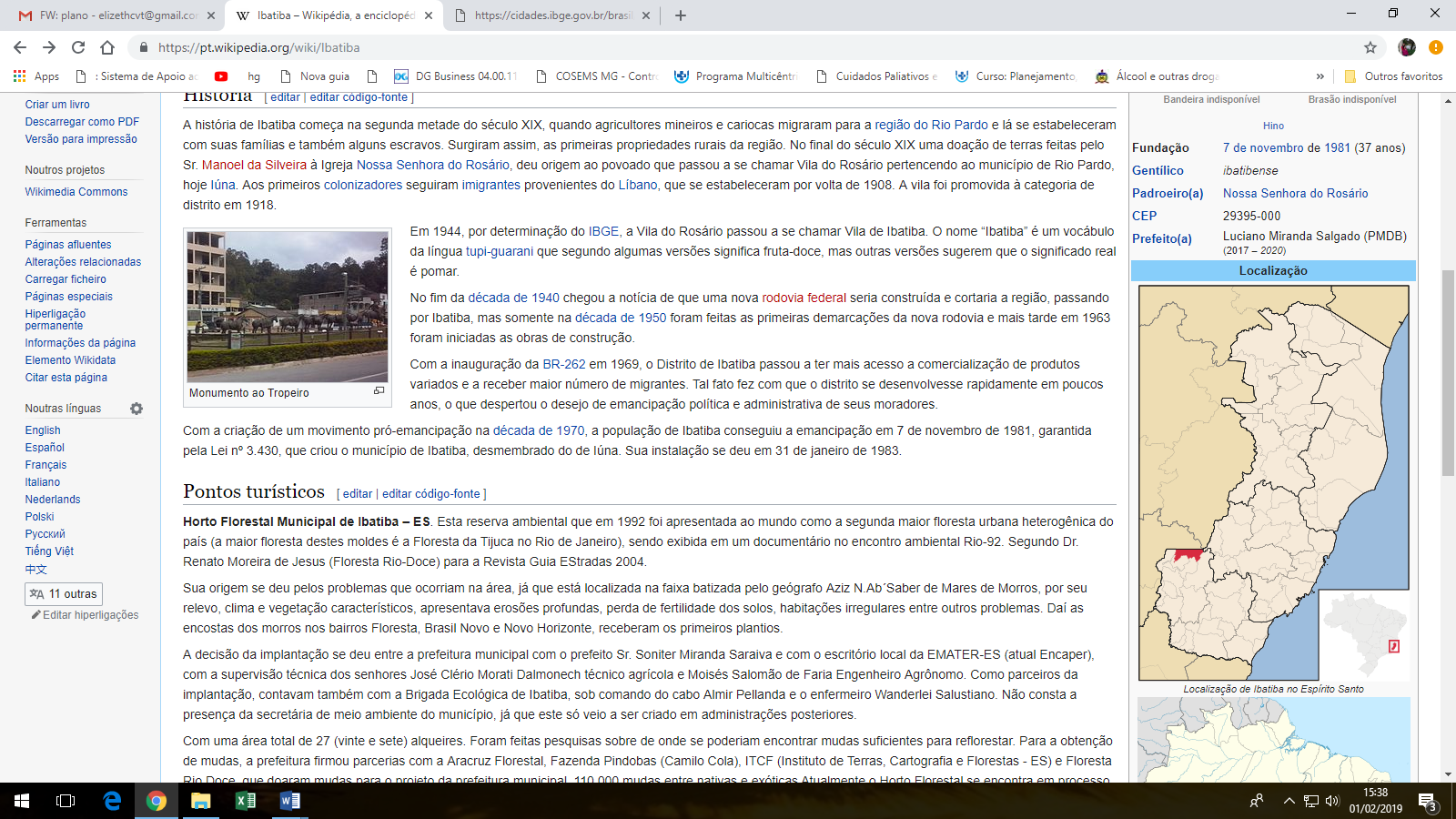 Fonte: IBGE2.2 CARACTERIZAÇÃO SOCIODEMOGRÁFICAEntre 2000 e 2010, a população de Ibatiba cresceu a uma taxa média anual de 1,53%, enquanto no Brasil foi de 1,17%, no mesmo período. Nesta década, a taxa de urbanização do município passou de 55,16% para 59,81%. Em 2010 viviam, no município 22.366 pessoas.Entre 1991 e 2000, a população do município cresceu a uma taxa média anual de 2,03%. Na UF, esta taxa foi de 1,96%, enquanto no Brasil foi de 1,63%, no mesmo período. Na década, a taxa de urbanização do município passou de 48,00% para 55,16%.O Índice de Desenvolvimento Humano (IDHM) - Ibatiba é 0,647, em 2010, o que situa esse município na faixa de Desenvolvimento Humano Médio (IDHM entre 0,600 e 0,699). A dimensão que mais contribui para o IDHM do município é Longevidade, com índice de 0,830, seguida de Renda, com índice de 0,651, e de Educação, com índice de 0,501.FIGURA 2: Evolução do IDHM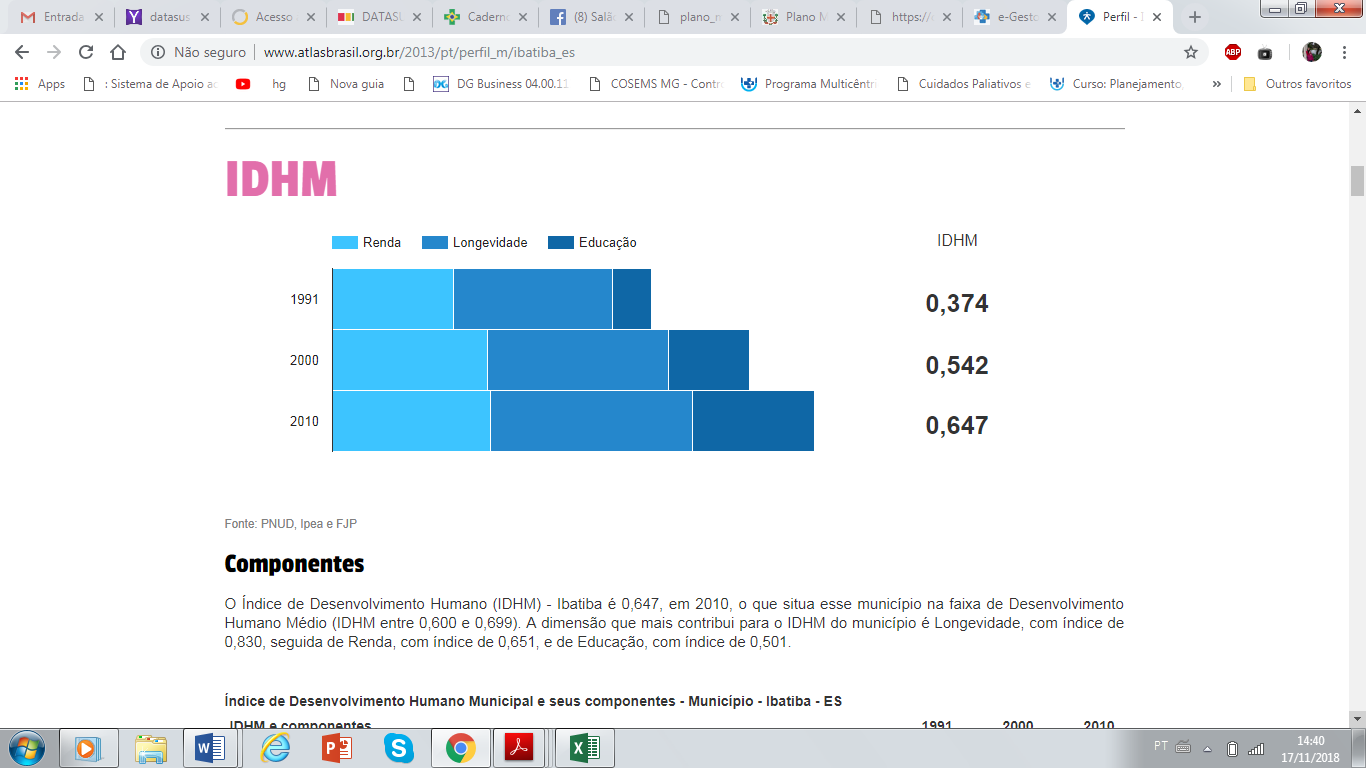 FIGURA 3: Evolução dos componentes do Índice de Desenvolvimento Humano Municipal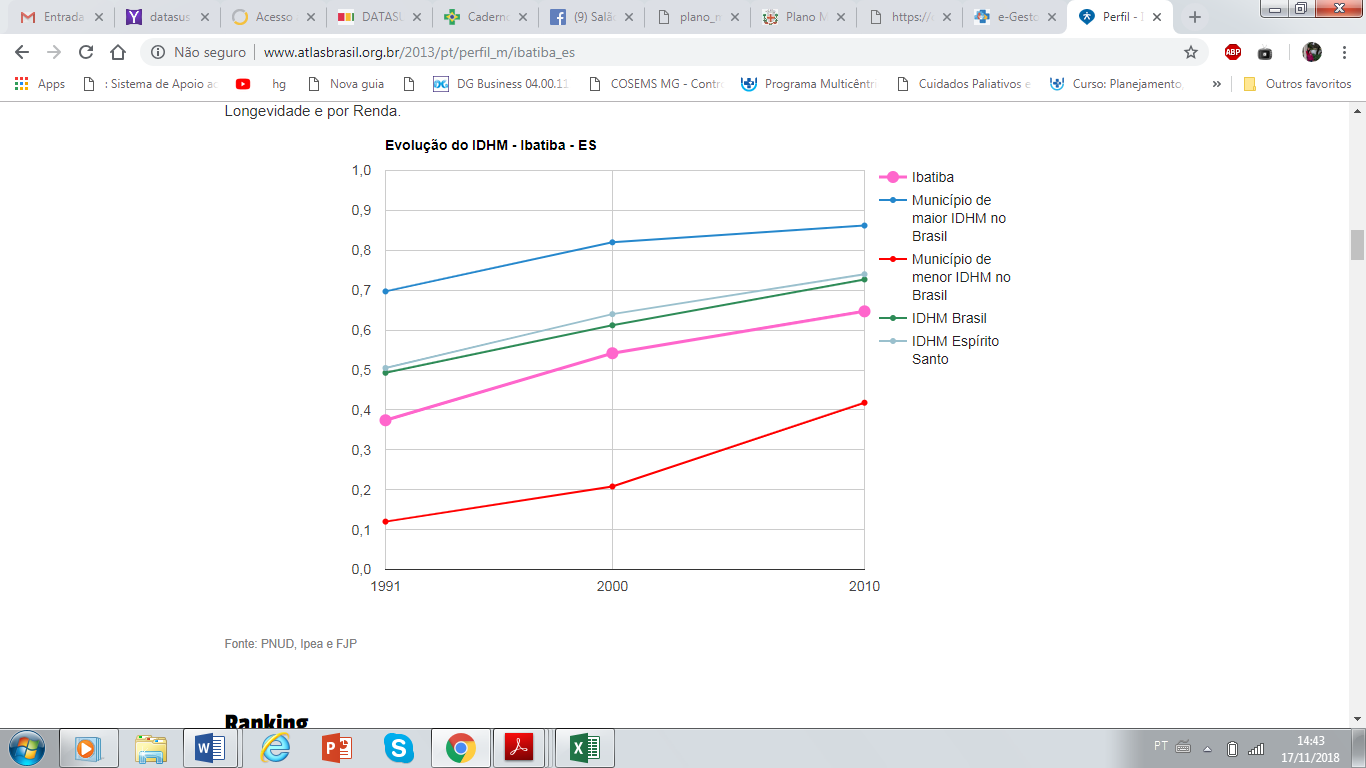 Fonte: PNUDIbatiba ocupa a 3172ª posição entre os 5.565 municípios brasileiros segundo o IDHM. DADOS DEMOGRÁFICOSEntre 2000 e 2010, a população de Ibatiba cresceu a uma taxa média anual de 1,53%, enquanto no Brasil foi de 1,17%, no mesmo período. Nesta década, a taxa de urbanizaçãodo município passou de 55,16% para 59,81%. Em 2010 viviam, no município 22.366 pessoas.Entre 1991 e 2000, a população do município cresceu a uma taxa média anual de 2,03%. Na UF, esta taxa foi de 1,96%, enquanto no Brasil foi de 1,63%, no mesmo período. Na década, a taxa de urbanização do município passou de 48,00% para 55,16%.TABELA 1: População Total, por Gênero, Rural/Urbana e Taxa de Urbanização  de Ibatiba (ES) 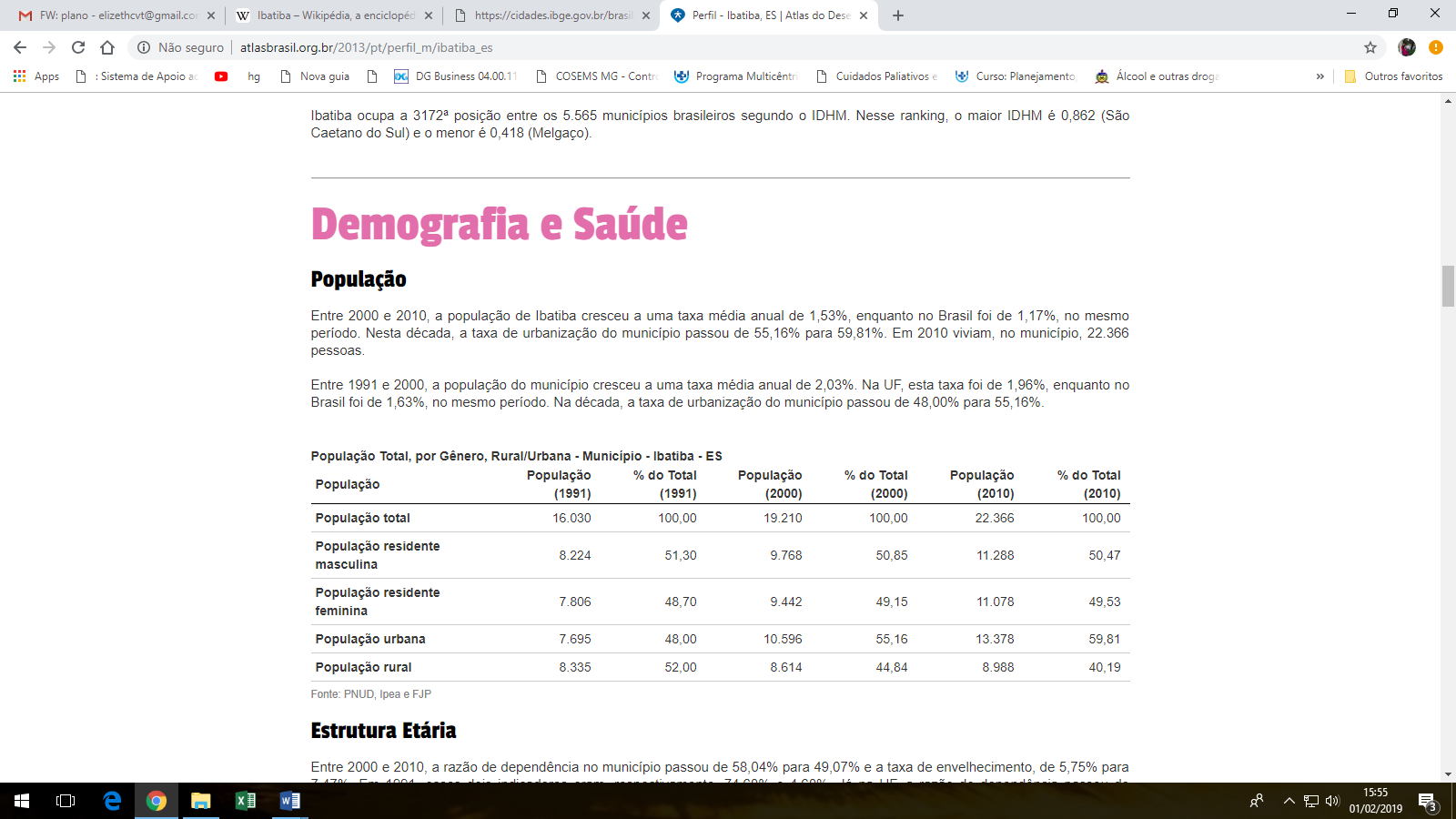 Fonte: Pnud, Ipea e FJPFIGURA 4: Distribuição da população por sexo, segundo os grupos de idades, no ano de 2000 e 2010.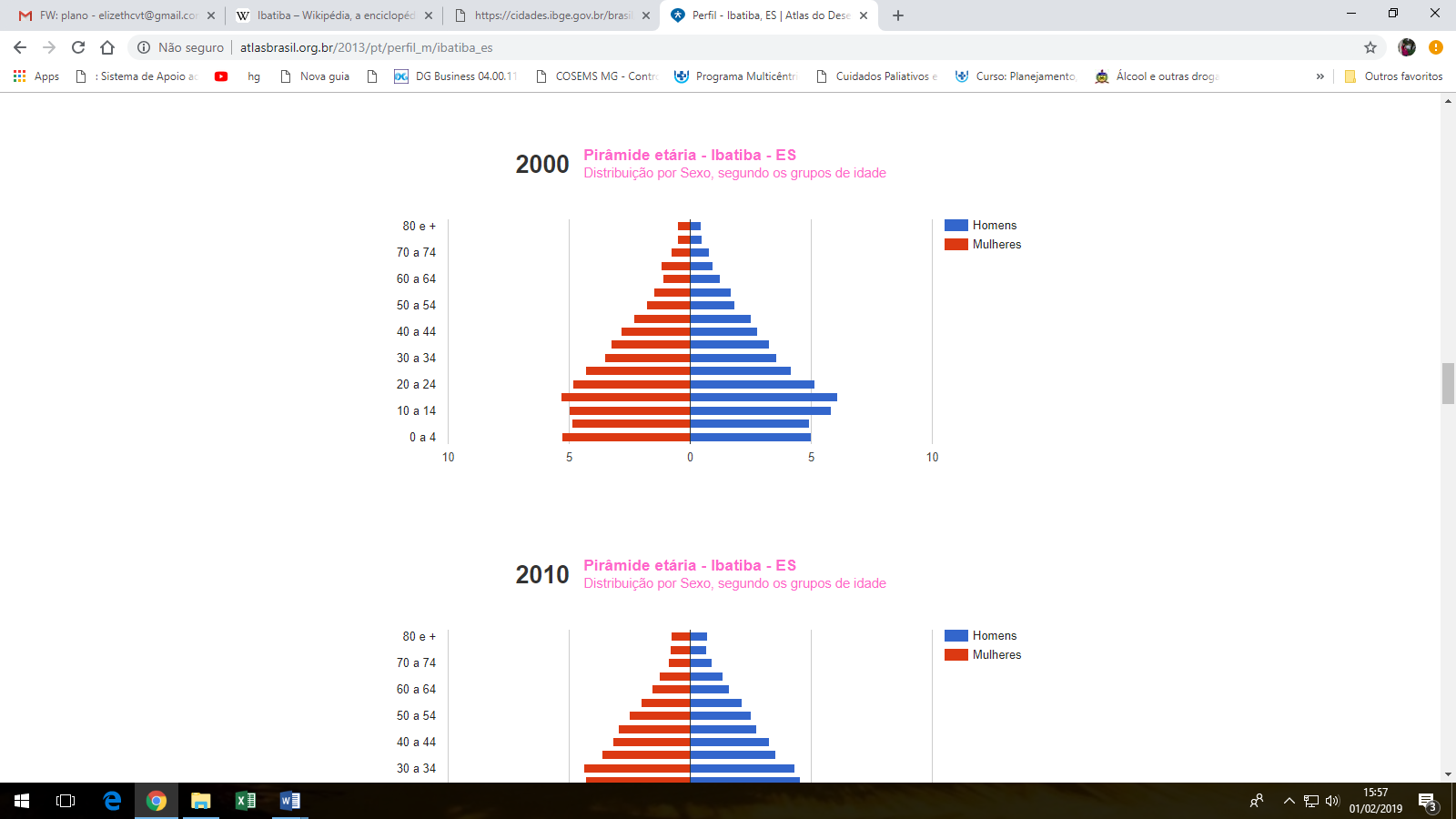 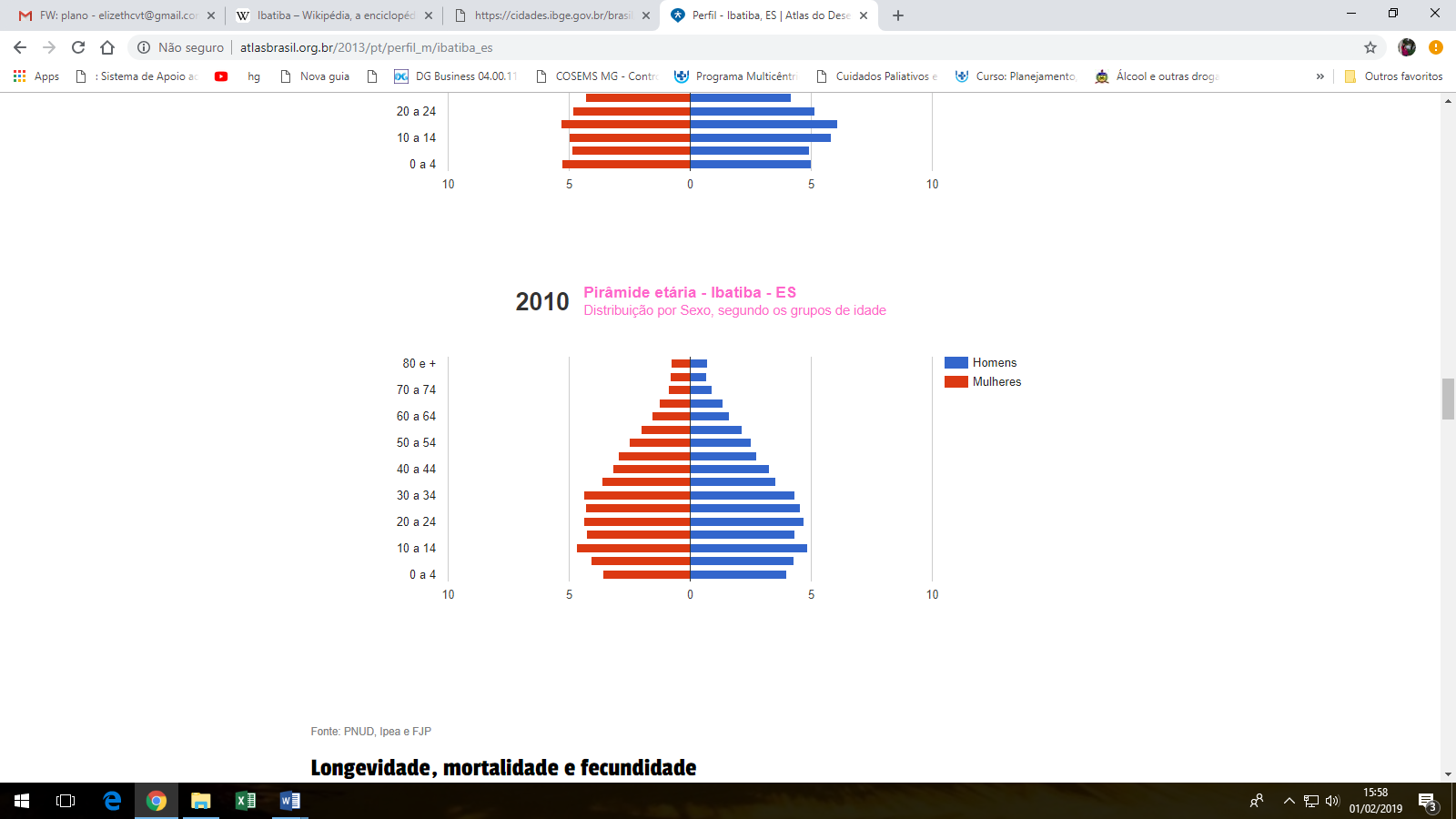 Fonte: Pnud, Ipea e FJPO Cadastro Nacional de Estabelecimento de Saúde é uma ferramenta criada pelo Ministério da Saúde com o objetivo de registrar em um só sistema toda informação dos estabelecimentos de saúde no país, sendo então um grande banco de dados que contribui para o gerenciamento do Sistema Único de Saúde (SUS) e do planejamento para os demais serviços de saúde. QUADRO 1– Estabelecimentos cadastrados no CNES.  Ibatiba.Fonte: CNES/20182.4 EDUCAÇÃOProporções de crianças e jovens frequentando ou tendo completado determinados ciclos indica a situação da educação entre a população em idade escolar do estado e compõe o IDHM Educação. No município, a proporção de crianças de 5 a 6 anos na escola é de 93,70%, em 2010. No mesmo ano, a proporção de crianças de 11 a 13 anos frequentando os anos finais do ensino fundamental é de 85,27%; a proporção de jovens de 15 a 17 anos com ensino fundamental completo é de 46,58%; e a proporção de jovens de 18 a 20 anos com ensino médio completo é de 27,51%. Entre 1991 e 2010, essas proporções aumentaram, respectivamente, em 67,18 pontos percentuais, 56,01 pontos percentuais, 33,70 pontos percentuais e 21,17 pontos percentuais.FIGURA 5: Fluxo Escolar por Faixa Etária em Ibatiba (ES), nos anos de 1991/2000/2010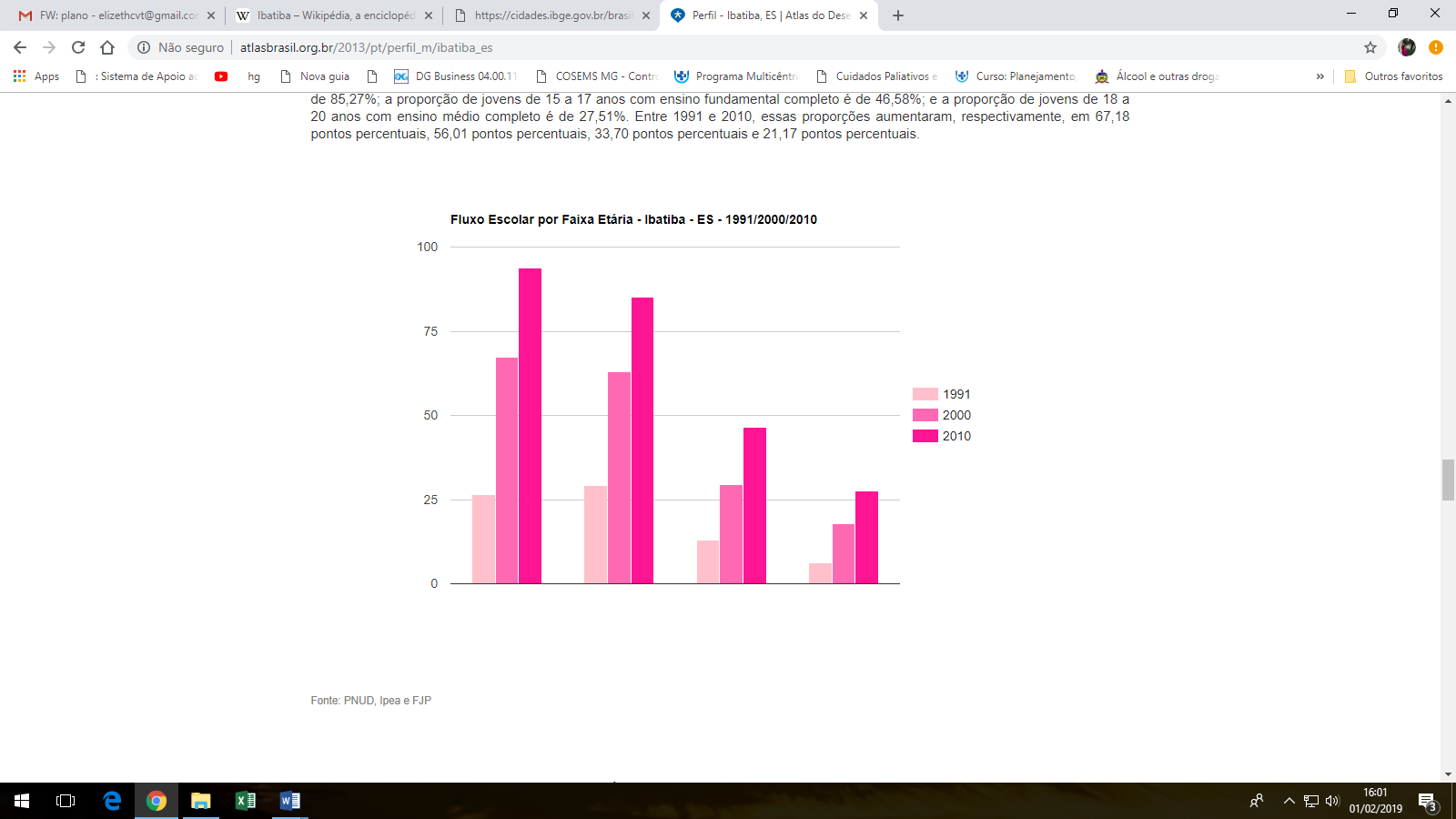 Fonte: Atlas do Desenvolvimento Humano, 2018Em 2015, os alunos dos anos inicias da rede pública da cidade tiveram nota média de 5 no IDEB. Para os alunos dos anos finais, essa nota foi de 3.7. Na comparação com cidades do mesmo estado, a nota dos alunos dos anos iniciais colocava esta cidade na posição 69 de 78. Considerando a nota dos alunos dos anos finais, a posição passava a 68 de 78. A taxa de escolarização (para pessoas de 6 a 14 anos) foi de 97.3 em 2010. Isso posicionava o município na posição 46 de 78 dentre as cidades do estado e na posição 3221 de 5570 dentre as cidades do Brasil (IBGE, 2019).Também compõe o IDHM Educação um indicador de escolaridade da população adulta, o percentual da população de 18 anos ou mais com o ensino fundamental completo. Esse indicador carrega uma grande inércia, em função do peso das gerações mais antigas, de menor escolaridade. Entre 2000 e 2010, esse percentual passou de 19,09% para 31,42%, no município, e de 39,76% para 54,92%, na UF. Em 1991, os percentuais eram de 11,77% no município, e 30,09%, na UF. Em 2010, considerando-se a população municipal de 25 anos ou mais de idade, 22,74% eram analfabetos, 25,44% tinham o ensino fundamental completo, 14,92% possuíam o ensino médio completo e 3,80%, o superior completo. No Brasil, esses percentuais são, respectivamente, 11,82%, 50,75%, 35,83% e 11,27%.FIGURA 6: Escolaridade da população de 25 anos ou mais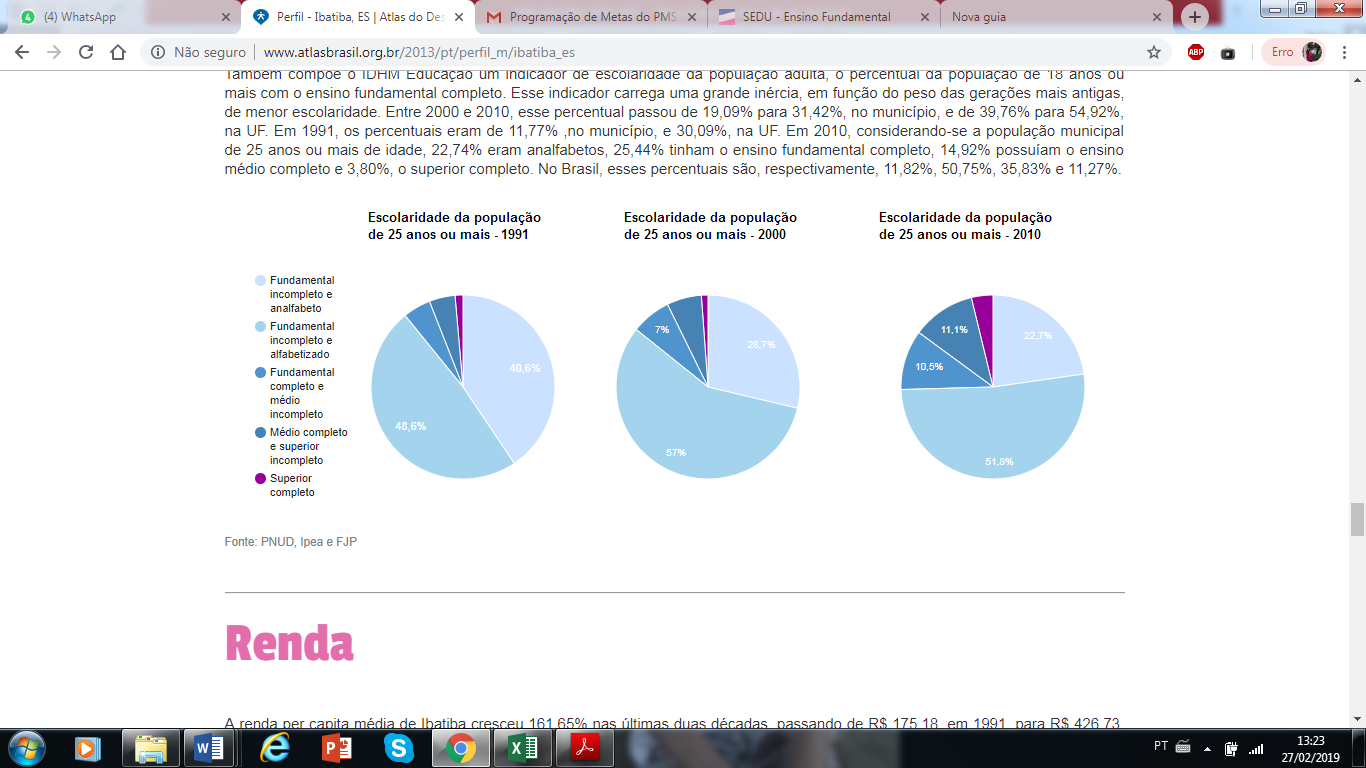 Atualmente a cidade de Ibatiba conta com o segundo IFES (Instituto Federal de educação, ciência e tecnologia do Espírito Santo) da região. O IFES Campus Ibatiba foi inaugurado no segundo semestre de 2010. Os cursos escolhidos em audiência pública foram os cursos técnicos de Meio Ambiente e Guia de Turismo. No ano de 2011 começou a funcionar os cursos técnicos integrados ao Ensino médio. E em 2013 um novo curso foi posto a disposição dos alunos: Floresta. Em 2017 Ingressou a primeira turma de Engenharia Ambiental e atualmente o campus também oferece uma Pós Graduação Lato senso em Educação Ambiental e Sustentabilidade.2.5 RENDAA renda per capita média de Ibatiba cresceu 161,65% nas últimas duas décadas, passando de R$ 175,18, em 1991, para R$ 426,73, em 2000, e para R$ 458,35, em 2010. Isso equivale a uma taxa média anual de crescimento nesse período de 5,19%. A taxa média anual de crescimento foi de 10,40%, entre 1991 e 2000, e 0,72%, entre 2000 e 2010. A proporção de pessoas pobres, ou seja, com renda domiciliar per capita inferior a R$ 140,00 (a preços de agosto de 2010), passou de 63,18%, em 1991, para 19,96%, em 2000, e para 16,89%, em 2010. A evolução da desigualdade de renda nesses dois períodos pode ser descrita através do Índice de Gini, que passou de 0,53, em 1991, para 0,49, em 2000, e para 0,45, em 2010.FIGURA 7: Renda, Pobreza e Desigualdade nos anos de 1991/2000/2010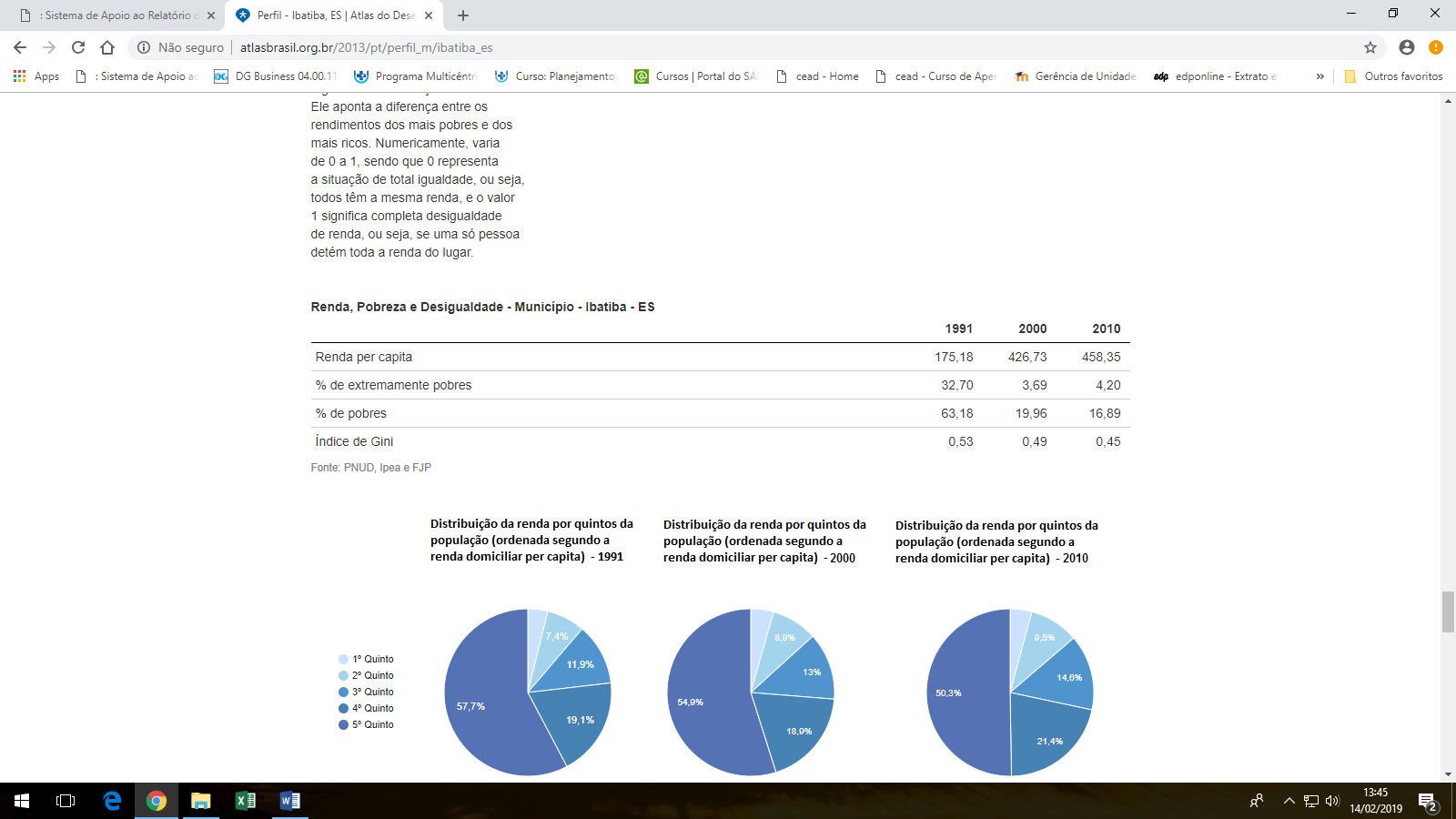 2.6 TRABALHOEm 2010, das pessoas ocupadas na faixa etária de 18 anos ou mais do município, 54,88% trabalhavam no setor agropecuário, 0,12% na indústria extrativa, 3,62% na indústria de transformação, 5,64% no setor de construção, 0,11% nos setores de utilidade pública, 10,40% no comércio e 24,39% no setor de serviços.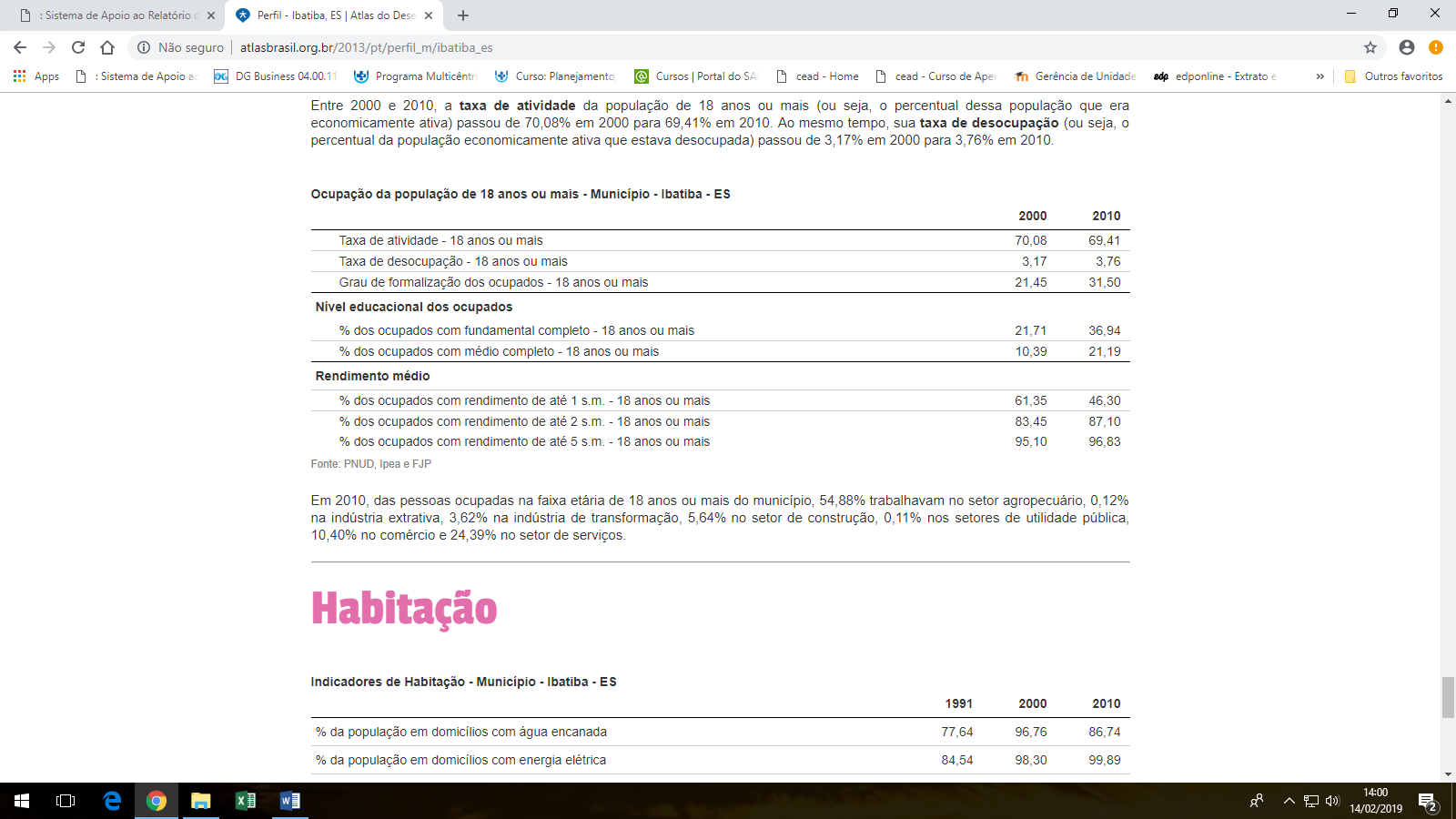 Segundo IBGE, em 2016, o salário médio mensal era de 2.0 salários mínimos. A proporção de pessoas ocupadas em relação à população total era de 10.2%. Na comparação com os outros municípios do estado, ocupava as posições 19 de 78 e 60 de 78, respectivamente. Já na comparação com cidades do país todo, ficava na posição 1807 de 5570 e 3155 de 5570, respectivamente. Considerando domicílios com rendimentos mensais de até meio salário mínimo por pessoa, tinha 36.3% da população nessas condições, o que o colocava na posição 40 de 78 dentre as cidades do estado e na posição 3293 de 5570 dentre as cidades do Brasil.2.7 HABITAÇÃOO artigo XXV da Declaração Universal do Direitos Humanos de 1948 dispõe que toda pessoa tem direito a um padrão de vida capaz de prover o bem-estar a si e a sua família, incluindo a habitação como um dos critérios para o alcance desse padrão.Figura 9: Características das condições de habitação da população de Ibatiba nos anos de 1991/2000/2010.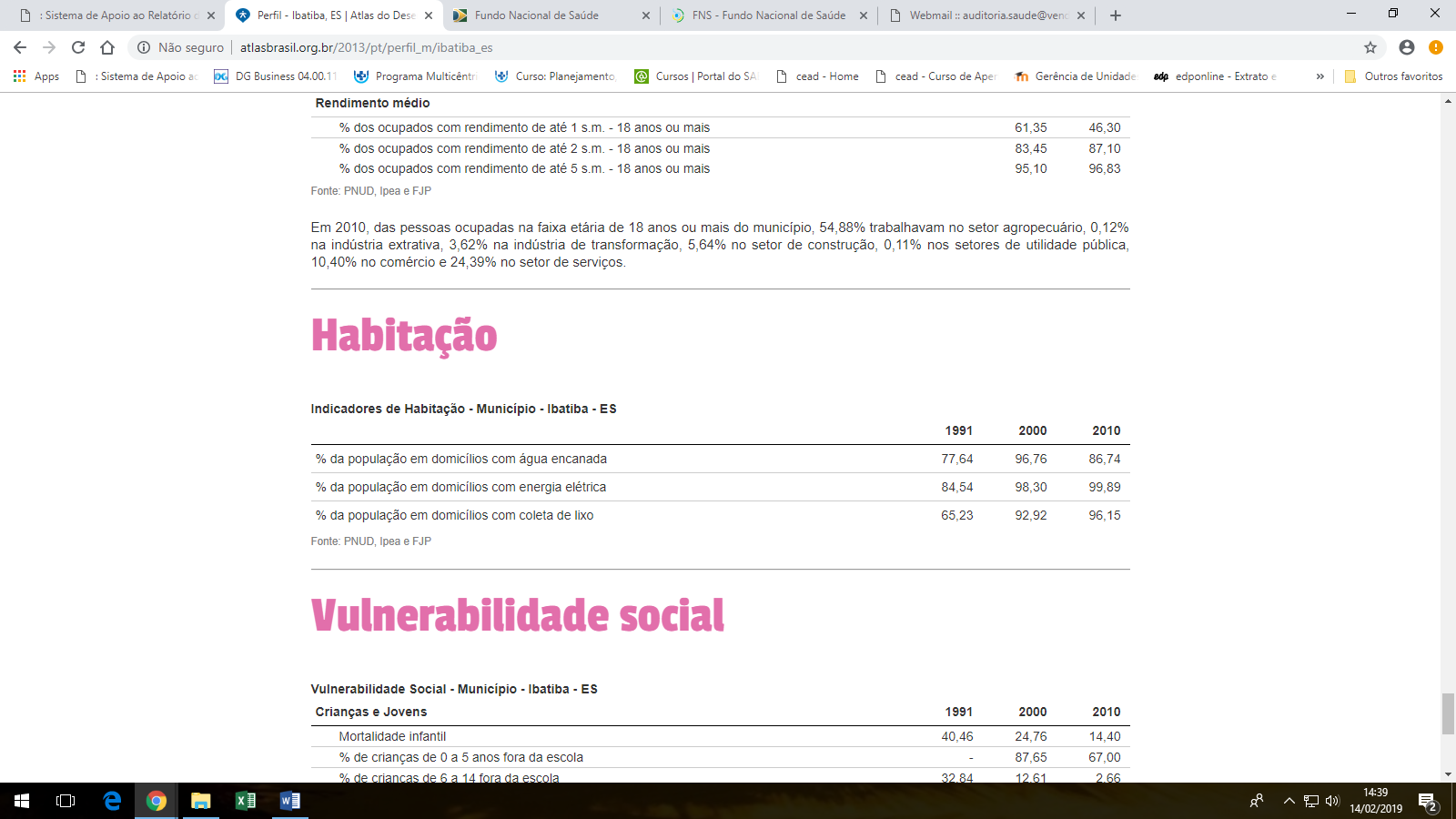 2.8 VULNERABILIDADE SOCIALVulnerabilidade social é o conceito que caracteriza a condição dos grupos de indivíduos que estão à margem da sociedade. O índice de Vulnerabilidade Social serve para orientar gestores no desenvolvimento de políticas públicas adequadas à realidade de cada localidade. FIGURA 10: Vulnerabilidade Social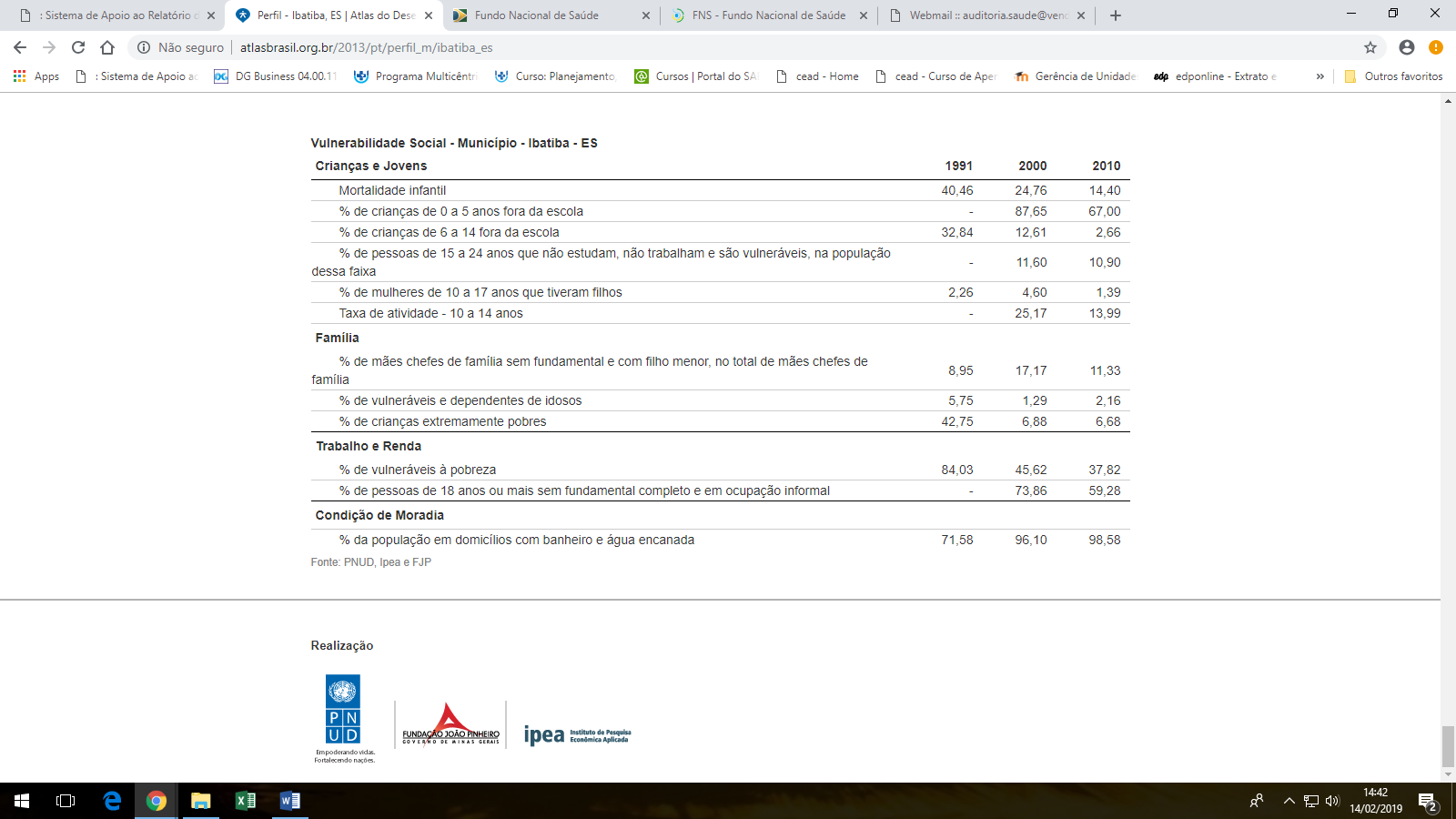 3 SISTEMA DE SAÚDE MUNICIPALA Constituição Federal de 1988 assegura o direito à saúde contemplando os princípios da universalidade do acesso, da equidade e da integralidade e estabeleceu a responsabilidade partilhada dos entes federados, elevando os municípios à categoria de Gestores da Saúde, com papel relevante na construção e consolidação do SUS.3.1 ATENÇÃO PRIMÁRIAÉ a porta de entrada para o nosso sistema de saúde estando localizadas em diversos pontos da cidade. Na Unidade Básica ou Posto de Saúde o usuário recebe atendimentos básicos e gratuitos em Clínica Geral, Enfermagem, Odontologia e Psicologia. As ações destinam-se exclusivamente à prevenção e promoção dos agravos a saúde. Os casos mais graves e/ou urgências, emergências, são encaminhados diretamente ao pronto atendimento municipal, onde há recursos adequados para tais atendimentos. IBATIBA possui população para cálculo de PAB-Fixo (9.593,88 (2011) per capita) de 25.567 (2016) habitantes, apresenta cobertura da Estratégia Saúde da Família e Atenção Básica de 81,00%. 
QUADRO 02: Situação atual da implantação das equipes de Saúde da Família e Agentes Comunitários de Saúde. Fonte: DAB/ 01-2019Os incentivos mensais de custeio para a Equipe de Saúde da Família (ESF) são: modalidade I R$ 10.695,00 (dez mil e seiscentos e noventa e cinco reais), modalidade II R$ 7.130,00 (sete mil e cento e trinta reais). Para os Agentes Comunitários de Saúde (ACS) é repassado incentivo de R$ 1.014,00 (hum mil e quatorze reais) a cada mês, sendo que no último trimestre de cada ano será repassada uma parcela extra, calculada com base no número de ACS registrados no cadastro de equipes e profissionais do Sistema de Informação definido para este fim, no mês de agosto do ano vigente.3.1.2 Brasil Sorridente - Ações de Saúde BucalO Brasil Sorridente - Política Nacional de Saúde Bucal - é o programa que visa desenvolver ações de promoção, prevenção e recuperação da saúde bucal através de uma série de ações para ampliação do acesso ao tratamento odontológico no Sistema Único de Saúde. O município apresenta cobertura de Saúde Bucal de 59,10 %. Se considerada somente a Estratégia Saúde da Família tem-se uma cobertura de 40,48 %.  QUADRO 03: Situação atual da implantação da (s) Equipe(s) de Saúde Bucal.Os incentivos mensais de custeio são: equipe de Saúde Bucal - modalidade I R$ 2.230,00 (dois mil e duzentos e trinta reais) e modalidade II R$ 2.980,00 (dois mil, novecentos e oitenta reais). Fazem jus a 50% a mais sobre os valores mensais de custeio as eSB dos Municípios constantes do anexo I a Portaria nº 822/GM/MS, de 17/04/2006, e as eSB dos Municípios constantes no anexo da Portaria nº 90/GM/MS, de 17/01/2008 , que atendam a populações residentes em assentamentos ou remanescentes de quilombos, respeitando o número máximo de equipes definido também na Portaria nº 90/GM/MS, de 17 de janeiro de 2008. 3.1.3 Programa Nacional de Melhoria do Acesso e Qualidade – PMAQO principal objetivo do programa é induzir a ampliação do acesso e a melhoria da qualidade da atenção básica, com garantia de um padrão de qualidade comparável nacional, regional e localmente, de maneira a permitir maior transparência e efetividade das ações governamentais direcionadas à Atenção Básica em Saúde.Os valores do repasse mensal do incentivo financeiro do PMAQ-AB, denominado componente de qualidade do piso de atenção básica variável, deste segundo ciclo, foram definidos pelas Portarias n. 562, de 4 de abril de 2013 e Portaria n. 1.234 de 20 de junho de 2013. O município no terceiro ciclo do programa (2015) cadastrou as seguintes equipes:QUADRO 04: Resultado de adesão ao terceiro ciclo em 2015.QUADRO 05: Resultado da certificação das equipes de Atenção Básica que aderiram ao PMAQ no segundo ciclo (2014). QUADRO 6: Resultado da certificação das equipes de Saúde Bucal que aderiram ao PMAQ no segundo ciclo (2014). 3.1.4 Programa Saúde na Escola (PSE)O PSE constitui estratégia interministerial – Ministério da Educação (MEC) e Ministério da Saúde (MS), para integração e articulação permanente entre as políticas e ações de educação e de saúde, com a participação da comunidade escolar, envolvendo intersetorialmente as equipes de Atenção Básica e as equipes da Educação. Conforme Portaria Interministerial nº 1.055, de 25 de abril de 2017, o ciclo do Programa tem vigência de dois anos. No Termo de Compromisso, pactuado no momento da adesão pelos gestores municipais da saúde e da educação, constam as ações a serem implementadas, quantidade de escolas e equipes de Atenção Básica que participarão do Programa. Um conjunto de 12 ações pode ser priorizado conforme demanda da escola, indicadores de saúde e demais indicadores sociais (violência, gravidez na adolescência, evasão escolar, etc.) e no ato da adesão o município também pode incluir ações que serão monitoradas exclusivamente por meio do e-SUS AB.Os incentivos serão repassados fundo a fundo, via Piso de Atenção Básica (PAB) Variável da Atenção Básica, calculados de acordo com a faixa de estudantes pactuada no Termo de Compromisso. Os municípios recebem parcela única a cada ano do ciclo.  O incentivo federal é de R$ 5.676,00 para envolver até 600 estudantes, acrescido de R$ 1.000,00 a cada intervalo entre 1 e 800.  Quadro 7: Situação do Programa Saúde na Escola3.1.5 Acompanhamento das condicionalidades do Programa Bolsa Família O Programa Bolsa Família (PBF) é um programa federal de transferência direta de renda à famílias em situação de pobreza ou de extrema, com a finalidade de promover seu acesso aos direitos sociais básicos. O Programa é realizado por meio de auxílio financeiro vinculado ao cumprimento de compromissos (condicionalidades) na Saúde, Educação e Assistência Social.O objetivo das condicionalidades do Programa é garantir a oferta das ações básicas, e potencializar a melhoria da qualidade de vida das famílias e contribuir para a sua inclusão social.A agenda de saúde do PBF no SUS compreende a oferta de serviços para a realização do pré-natal pelas gestantes, o acompanhamento do crescimento e desenvolvimento infantil e imunização das crianças. Assim, as famílias beneficiárias do PBF com mulheres com idade entre 14 e 44 anos e crianças menores de sete anos de idade deverão ser assistidas por uma equipe de saúde da família, por agentes comunitários de saúde ou por unidades básicas de saúde, que proverão os serviços necessários ao cumprimento das ações de responsabilidade da família.A Política Nacional de Atenção Básica (2017) destaca que é de responsabilidade comum a todos os membros das Equipes que atuam na Atenção Básica acompanhar e registrar no Sistema de Informação da Atenção Básica e no mapa de acompanhamento do Programa Bolsa Família as condicionalidades de saúde das famílias beneficiárias.IBATIBA possui 1.166 famílias beneficiárias do PBF com perfil saúde, destas na 1ª vigência de 2018 foram acompanhadas 703 famílias pela Atenção Básica com 60,29 %.3.1.6 Sistema de Informação em Saúde para a Atenção BásicaO Sistema de Informação em Saúde para a Atenção Básica (SISAB) foi instituído pela Portaria Nº 1.412, de 10 de julho de 2013, sendo que a operacionalização do SISAB será feita por meio da estratégia do Departamento de Atenção Básica (DAB/SAS/MS) denominada E-SUS Atenção Básica (E-SUS AB).O E-SUS Atenção Básica (AB) é o sistema da AB que substitui o SIAB. Esse sistema foi desenvolvido para atender às necessidades de cuidado na Atenção Básica e pode ser utilizado por profissionais das equipes de AB, pelas equipes dos Núcleos de Apoio a Saúde da Família (NASF), e da Atenção Domiciliar (AD), oferecendo ainda dados para acompanhamento de programas como Saúde na Escola (PSE) e Academia da Saúde. 3.2 VIGILÂNCIA EM SAÚDEA vigilância em saúde tem por objetivo a observação e análise permanente da situação de saúde da população, articulando-se em um conjunto de ações destinadas a controlar determinantes, riscos e danos à saúde de populações que vivem em determinados territórios, garantindo a integralidade da atenção, o que inclui tanto a abordagem individual como coletiva dos problemas de saúde.A área de vigilância em saúde abrange as ações de vigilância, promoção, prevenção e controle de doenças e agravos à saúde, devendo constituir espaço de articulação de conhecimentos e técnicas. Os componentes são: A vigilância epidemiológica é um “conjunto de ações que proporciona o conhecimento, a detecção ou prevenção de qualquer mudança nos fatores determinantes e condicionantes da saúde individual ou coletiva, com a finalidade de recomendar e adotar as medidas de prevenção e controle das doenças ou agravos”. (BRASIL, 1990). Seu propósito é fornecer orientação técnica permanente para os que têm a responsabilidade de decidir sobre a execução de ações de controle de doenças e agravos. Tem como funções, dentre outras: coleta e processamento de dados; análise e interpretação dos dados processados, divulgação das informações, investigação epidemiológica de casos e surtos; análise dos resultados obtidos e recomendações e promoção das medidas de controle indicadas.A vigilância em saúde ambiental centra-se nos fatores não biológicos do meio ambiente que possam promover riscos à saúde humana: água para consumo humano, ar, solo, desastres naturais, substâncias químicas, acidentes com produtos perigosos, fatores físicos e ambiente de trabalho.A vigilância sanitária é entendida como um conjunto de ações capazes de eliminar, diminuir ou prevenir riscos à saúde e de intervir nos problemas sanitários decorrentes do meio ambiente, produção e circulação de bens e prestação de serviços de interesse da saúde. Abrange o controle de bens de consumo que direta ou indiretamente se relacionem com a saúde, compreendidas todas as etapas e processos, da produção ao consumo; e o controle da prestação de serviços que direta ou indiretamente se relacionam com a saúde.A vigilância da saúde do trabalhador caracteriza-se como um conjunto de atividades destinadas à promoção e proteção, recuperação e reabilitação da saúde dos trabalhadores submetidos aos riscos e agravos advindos das condições de trabalho.3.3 ASSISTÊNCIA FARMACÊUTICAOs medicamentos são a intervenção terapêutica mais utilizada e constituem uma tecnologia que exerce alto impacto sobre os gastos em saúde. Portanto, é fundamental ao SUS que o processo de sua incorporação esteja baseado em critérios que possibilitem à população o acesso a medicamentos mais seguros, eficazes e custo-efetivos, para atendimento aos principais problemas de saúde dos cidadãos brasileiros.O Decreto Municipal nº 006/2018, de 10 de janeiro, que instituiu a Relação Municipal de Medicamentos Essenciais (REMUME), foram definidas diretrizes de padronização, na aquisição, na prescrição e na dispensação de medicamentos para as unidades que compõem o SUS em Ibatiba, com objetivo de garantir melhor organização e segurança dos processos, beneficiando os profissionais e os pacientes.Uma comissão multidisciplinar é responsável por catalogar os medicamentos que compõem esta relação, baseando se em dados epidemiológicos do município e na Relação Nacional de Medicamentos Essenciais – RENAME.A relação hoje é composta de 318 medicamentos, todos de fornecimentos gratuito para dispensação na Farmácia Básica, mediante apresentação de receituários e cartão do sus, ou para administração pelos profissionais nas unidades de saúde do município.3.4 ATENÇÃO ESPECIALIZADAAbrange Serviços ambulatoriais e hospitalares que oferecem atenção especializada e servem de retaguarda à atenção básica, dando  suporte  no  diagnóstico,  tratamento  de  doenças  e  condições específicas de certos grupos populacionais. Em relação aos serviços hospitalares contamos com um Pronto Atendimento Municipal localizado as margens da BR 262, que funciona 24 horas. Nosso suporte hospitalar está sendo o Hospital privado Maternidade e Pronto Socorro Nossa Senhora da Penha, único hospital situado no município e outros hospitais da Grande Vitória. O suporte da atenção especializada ambulatorial para consulta e exames eletivos é composto pelo Consórcio Intermunicipal (CIM) Pedra Azul, onde algumas especialidades são atendidos dentro do município, outras especialidades como: cardiologia, dermatologia,  otorrinolaringologia, gastroenterologia, fonoaudiologia, psicologia, são ofertadas na rede própria por profissionais efetivos. As demais especialidades são ofertadas pelo Estado através da PPI.3.4.1 Unidade Regional de Ibatiba Conhecida como AMA, realizam cirurgias ambulatoriais e atendem as especialidades médicas.Horário de atendimento: 2ª a 6ª das 07h às 17h. Endereço: Av. Afonso Cláudio, ao lado da escola estadual Professora Maria Trindade de Oliveira.3.4.2 Pronto Atendimento MunicipalPresta o primeiro atendimento aos pacientes acometidos por quadros agudos ou agudizados de natureza clínica, cirúrgica, trauma, entre outros, estabilizando os pacientes e realizando, de modo a definir a conduta necessária para cada caso, bem como garantir a transferência dos pacientes que necessitarem.Oferece estrutura simplificada, com raio-X, eletrocardiografia, exames de laboratório e leitos de observação.Mantem pacientes em observação, por até 24 horas, para estabilização clínica, e encaminham aqueles que não tiveram suas queixas resolvidas com garantia da continuidade do cuidado para internação em serviços hospitalares de retaguarda, por meio da regulação do acesso assistencial.3.4.3 Clínica Municipal de Fisioterapia Serviços para cuidados de reabilitação, prevenção e orientação familiar. Trabalham com atividades individuais ou em grupo, incluindo avaliação, adequação e acompanhamento, desenvolvendo habilidades para a autonomia, independência e melhoria das condições de vida das pessoas.A unidade atende clientes de todas as faixas etárias e possui uma equipe multidisciplinar composta por fisioterapeutas, fonoaudiólogos e psicólogo. Atendimento: 2ª a 6ª das 07h às 17h. Endereço: Rua Salomão Fadlalah, Centro Comercial Antonio Davi.Atualmente existe o projeto de fisioterapia para a melhor idade de Ibatiba, a fim de promover o convívio e a integração entre os idosos, outro projeto que é desenvolvido é o grupo de coluna.Atendimento: de 3ª e 6ª, a partir das 7h20. Endereço: Rua Antônio F. Amorim, rua lateral a Igreja Católica - Paróquia Nossa Senhora do Rosário no centro da cidade.3.5 NÚCLEO DE SAÚDE CIDADÃ “PREFEITO LEONDINES ALVES MORENO”No intuito de promover a integração entre usuários e colaboradores, vínculos necessários para humanização do atendimento e acesso por prioridade aos serviços ofertados em tempo oportuno, foi implantado o Núcleo de Saúde Cidadã.Local para agendamento de consultas especializadas dentro e fora do município, marcação de transporte sanitário eletivo e cartão nacional de saúde.Atendimento: 2ª a 6ª das 07h às 17h. Endereço: Rua Manoel Alcântara de Oliveira, bairro Boa Esperança.3.6 SERVIÇO DE APOIO DIAGNÓSTICO TERAPÊUTICO (SADT)O SADT é uma modalidade de prestação de serviço ofertada nas unidades de saúde e responsável pela realização de exames complementares das linhas de cuidado da atenção básica e da atenção especializada. O objetivo do SADT é apoiar a realização de um diagnóstico assertivo dos casos de usuários.Os exames de patologia clínica são realizados nos laboratórios credenciados pelo município, onde o usuário escolhe em qual laboratório deseja realizar seu exame. A coleta é agendada pelo laboratório, onde é feito o exame. Ressalto que os exames laboratoriais de urgência solicitados no Pronto Atendimento Municipal (PAM), assim como raio x sem laudo e eletrocardiograma são realizados em caráter imediato. O apoio da rede privada se dá de forma complementar naquilo que não se encontra suporte no público para garantir que a continuidade do cuidado ao usuário não seja interrompida.O eletrocardiograma é feito no PAM, sendo os eletivos agendados previamente, assim como outros exames de ultrassonografia, raio x com laudo são agendados através do consórcio CIM Pedra Azul.É importante destacar que existe uma Programação Pactuada Integrada (PPI) ativa, onde o agendamento dos exames é feito no Sistema Nacional de Regulação (SISREG).4 CONTROLE SOCIALO Conselho Municipal de Saúde (CMS) tem como objetivo implementar a mobilização  e articulação contínua da sociedade na defesa dos princípios constitucionais que  fundamentam o SUS, para  o  controle  social  da  saúde  e  a  atuação  na  formulação  e  no  controle  da  execução  da  Política Municipal  de  Saúde.  A lei 8142/90, que dispõe sobre a participação da comunidade na gestão do SUS, define, no parágrafo primeiro, artigo segundo, o papel dos conselhos: atuar na formulação de estratégias e no controle da execução da política de saúde, incluídos os aspectos financeiros. A lei também é clara quanto a forma de composição dos conselhos. Garante a representação dos seguintes segmentos:  governo, prestadores de serviço, profissionais de saúde e usuários, define a paridade da composição de usuários em relação aos demais segmentos.  Isto significa que 50% dos demais segmentos sendo que 25% destes será destinado aos trabalhadores de saúde e 25% para prestadores de serviços públicos e privados. O CMS atualmente se reúne na sede da Secretaria Municipal de Saúde, utilizando a linha telefônica e estrutura administrativa.5 RECURSOS FINANCEIROS O Financiamento é de responsabilidade das três esferas de gestão, ou seja, de responsabilidade do Governo Federal, Governo Estadual e Governo Municipal, regulamentado pela Lei Complementar 141/2012. A Portaria nº 3.992, de 28/12/2017 trata do financiamento e da transferência dos recursos federais para as ações e os serviços públicos de saúde do SUS, alterando a Portaria de Consolidação nº 6/GM/MS de 28/09/2017, que contemplava a portaria nº 204/2007.Essa nova Portaria traz expressivas mudanças, entre elas:• A forma de transferência dos recursos financeiros para custeio e investimento, uma vez que os recursos para custeio serão transferidos para uma só conta corrente no bloco de custeio e os recursos para investimentos ainda não contemplados com repasse serão transferidos para uma só conta corrente no bloco de investimento;• A junção dos antigos blocos de financiamento de custeio em um único bloco, mantendo-se grupos de ações dentro do Bloco de Custeio. Esses grupos de ações deverão refletir a vinculação, ao final de cada exercício, do que foi definido em cada programa de trabalho do Orçamento Geral da União e que deu origem ao repasse do recurso, bem como o estabelecido no Plano de Saúde e na Programação Anual de Saúde dos entes subnacionais.No ano de 2018, o município de Ibatiba recebeu R$4.204.293,86 no bloco de custeio e R$415.654,23 no bloco de investimento em repasses do fundo a fundo. As transferências fundo a fundo caracterizam-se pelo repasse por meio da descentralização de recursos diretamente de fundos da esfera federal para fundos da esfera municipal. 6 INDICADORES DE SAÚDE6.1 MORTALIDADE A taxa de mortalidade infantil é obtida por meio do número de crianças de um determinado local (cidade, região, país, continente) que morrem antes de completar 1 ano, a cada mil nascidas vivas. Esse dado é um aspecto de fundamental importância para avaliar a qualidade de vida, pois, por meio dele, é possível obter informações sobre a eficácia dos serviços públicos, tais como: saneamento básico, sistema de saúde, disponibilidade de remédios e vacinas, acompanhamento médico, educação, maternidade, alimentação adequada, entre outros.TABELA 2 – Nº de óbitos em menores de um ano residentes em Ibatiba (ES), no período de 2011 à 2016.Fonte: DATASUSOs óbitos maternos e os óbitos de mulheres em idade fértil, independentemente da causa declarada, são considerados eventos de investigação obrigatória, com o objetivo de levantar fatores determinantes, suas possíveis causas, assim como de subsidiar a adoção de medidas que possam evitar a sua reincidência.TABELA 3: Nº de óbitos materno e mulheres em idade fértil residentes em Ibatiba (ES), no período de 2011 à 2016.Fonte: DATASUSMortalidade geral é a distribuição percentual de óbitos por grupos de causas definidas, na população residente em determinado espaço geográfico, no ano considerado. Mede a participação relativa dos principais grupos de causas de morte no total de óbitos com causa definida. De modo geral, é influenciado pela participação de fatores que contribuem para aumentar ou diminuir determinadas causas, alterando a distribuição proporcional das demais: condições socioeconômicas, perfil demográfico, infraestrutura de serviços públicos, acesso e qualidade dos serviços de saúde.Analisar variações populacionais, geográficas e temporais da mortalidade por grupos de causas em segmentos populacionais, identificando situações de desigualdade e tendências que demandem ações e estudos específicos contribui na avaliação dos níveis de saúde e de desenvolvimento socioeconômico da população, prestando-se para comparações nacionais e internacionais e subsidiando processos de planejamento, gestão e avaliação de políticas públicas visando à adoção de medidas preventivas e assistenciais relativas a cada grupo de causas.TABELA 4: Nº de óbitos residentes em Ibatiba (ES) por CID 10, no período de 2011 à 2016.Fonte: DATASUS6.2 MORBIDADEMorbidade é uma variável característica das comunidades de seres vivos e refere-se ao conjunto de indivíduos, dentro da mesma população, que adquirem doenças (ou uma doença específica) num dado intervalo de tempo. A morbidade serve para mostrar o comportamento das doenças e dos agravos à saúde na população.TABELA 5: Nº de internações de pessoas residentes em Ibatiba (ES) por CID 10, no período de 2012 à 2018.Fonte: DATASUS7 DEFINIÇÃO DAS DIRETRIZES, OBJETIVOS, INDICADORES, AÇÕES/METAS PARA 4 ANOS.As diretrizes de saúde estabelecidas pelos conselhos de Saúde expressam as linhas de ação a serem seguidas e orientam a formulação de política que se concretizam nos objetivos.Os objetivos expressam o que deve ser feito, refletindo as situações a serem alteradas pela implementação de estratégias e ações no território, permitindo a agregação de um conjunto de iniciativas gestoras de formulação coordenada.As metas expressam um compromisso para alcançar objetivos.8 MONITORAMENTO E AVALIAÇÃOA fim de alcançar os objetivos e metas constantes neste plano, é imprescindível estabelecer um sistema de monitoramento e avaliação que permita acompanhar a execução das ações e indique os ajustes necessários durante o processo, de modo que haja uma otimização do trabalho e do uso dos insumos e recursos. Parte-se aqui, do pressuposto de que a avaliação não é uma mera etapa formal a ser realizada ao final da execução do plano. A avaliação é, pois, um poderoso instrumento de mudança, que não deve ser visto como uma ameaça, mas sim como um incentivo para que os diferentes serviços de saúde cumpram padrões mínimos de qualidade (CARVALHO, 2012, p. 905).Destaca-se a relevância de instrumentos previstos na política de planejamento do SUS, que permitem realizar essa avaliação de processo, conforme as normas do Ministério da Saúde expressas nas portarias GM n.º 3.085, de 01 de dezembro de 2006, que dispõe sobre o Sistema de Planejamento do Sistema Único de Saúde (SUS); e GM n.º 3.332, de 28 de dezembro de 2006, que aprova as orientações gerais relativas aos instrumentos de planejamento e a Lei Complementar n.º 141, de 13 de Janeiro de 2012, como a Programação Anual de Saúde - PAS (apresenta um detalhamento das ações a serem desenvolvidas a cada ano, e é avaliada quadrimestralmente); os Relatórios Detalhados Quadrimestrais - RDQ (onde os atores, desde o nível local até o nível central da SMS, podem monitorar os resultados parciais do que foi planejado); e o Relatório Anual de Gestão - RAG.ORGANOGRAMAANEXOSREFERÊNCIAShttp://www.atlasbrasil.org.br/2018BRASIL. Decreto N° 7.508, de 28 de junho de 2011. “Regulamenta a Lei no 8.080, de 19  de setembro de 1990, para dispor sobre a organização do Sistema Único de Saúde - SUS, o planejamento da saúde, a assistência à saúde e a articulação interfederativa, e dá outras providências”. Diário Oficial da União, Brasília, 29 de junho de 2011. BRASIL. Lei N° 8.080, de 19 de setembro de 1990. “Dispõe sobre as condições para a promoção, proteção e recuperação da saúde, a organização e o funcionamento dos  serviços correspondentes e dá outras providências.”. Diário Oficial da União, Brasília,  20 de setembro de 1990a. BRASIL. Lei N° 8.142, de 28 de dezembro de 1990. “Dispõe sobre a participação da  comunidade na gestão do Sistema Único de Saúde (SUS) e sobre as transferências  intergovernamentais de recursos financeiros na área da saúde e dá outras providências.”.  Diário Oficial da União, Brasília, 31 de dezembro de 1990. CARVALHO, A., et al. A gestão do SUS e as práticas de monitoramento e avaliação: possibilidades e desafios para a construção de uma agenda estratégica. Revista Ciência & Saúde Coletiva, 17(4):901-911, 2012.IBGE – Instituto Brasileiro de Geografia e Estatística. Senso Demográfico 2018. MOTTIN, Lucia Maria. Elaboração do Plano Municipal de Saúde: Desafio para o município. Um estudo no Rio Grande do Sul. 1999. 168 f. Dissertação (Mestrado em Saúde Pública) – Fundação Oswaldo Cruz, Escola Nacional de Saúde Pública, Rio de Janeiro. 1999.Tipo de EstabelecimentoAdministração Pública MunicipalDemais Entidades EmpresariaisEntidades sem Fins LucrativosPessoas FísicasTotalCENTRO DE SAUDE/UNIDADE BASICA DE SAUDE8---8CLINICA ESPECIALIZADA/AMBULATORIO ESPECIALIZADO-51-6CONSULTORIO-5-1217FARMACIA11--2HOSPITAL GERAL-1--1LABORATORIO DE SAUDE PUBLICA1---1POSTO DE SAUDE1---1PRONTO ANTEDIMENTO1---1SECRETARIA DE SAUDE1---1UNIDADE DE SERVICO DE APOIO DE DIAGNOSE E TERAPIA-6--6UNIDADE DE VIGILANCIA EM SAUDE1---1Total141811245FIGURA 8: Ocupação da população de 18 anos ou mais, nível educacional de ocupados e rendimento médio em 2000 e 2010.EquipesTetoCredenciadoImplantadoValor mensal do repassePercentual de população coberta pelas equipes financiadas pelo MSeSF136636.520,0080,96ACS64454151.250,0092,21EquipesTetoCredenciadoImplantadoValor mensal do repasseeSB - I13336.690,00eSB - II13000,00ESF/EABESB/EABSB42CLASSIFICAÇÃO DAS EQUIPES CADASTRADAS NO PMAQFreq.(%)Desempenho muito acima da média0 0,0 Desempenho acima da média0 0,0 Desempenho mediano ou um pouco abaixo da média1 100,0 Insatisfatória0 0,0 Desclassificada0 0,0 TOTAL0 100,0 CLASSIFICAÇÃO DAS EQUIPES CADASTRADAS NO PMAQFreq.(%)Desempenho muito acima da média0 0,0 Desempenho acima da média0 0,0 Desempenho mediano ou um pouco abaixo da média1 100,0 Insatisfatória0 0,0 Desclassificada0 0,0 TOTAL0 100,0 CRECHEEDUCANDOS
 PRÉ-ESCOLAEDUCANDOS
 ENS. FUNDEDUCANDOS 
ENSINO MÉDIO.EDUCANDOS
 EJATOTAL EQUIPES20% DA ADESÃO80% RESTANTES36422.867031760,000,00Faixa etária 1201120122013201420152016Total0 a 6 dias6--321127 a 27 dias--1111428 a 364 dias211-3-7Total81246223Faixa Etária201120122013201420152016Total10 a 14 anos1-1---220 a 29 anos1-1--1330 a 39 anos3224-31440 a 49 anos33224620Total856641039Capítulo CID-10201120122013201420152016TotalI.   Algumas doenças infecciosas e parasitárias13315316II.  Neoplasias (tumores)12141219201491III. Doenças sangue órgãos hemat e transt imunitár12--115IV.  Doenças endócrinas nutricionais e metabólicas41010881151V.   Transtornos mentais e comportamentais5111-19VI.  Doenças do sistema nervoso666-7227IX.  Doenças do aparelho circulatório464739464255275X.   Doenças do aparelho respiratório19171111131586XI.  Doenças do aparelho digestivo556751240XII. Doenças da pele e do tecido subcutâneo-----11XIII.Doenças sist osteomuscular e tec conjuntivo-1---12XIV. Doenças do aparelho geniturinário32243822XV.  Gravidez parto e puerpério---1--1XVI. Algumas afec originadas no período perinatal41132213XVII.Malf cong deformid e anomalias cromossômicas4-122110XVIII.Sint sinais e achad anorm ex clín e laborat332-1312XX.  Causas externas de morbidade e mortalidade332320273031164Total146135114130139161825Capítulo CID-102012201320142015201620172018TotalI.   Algumas doenças infecciosas e parasitárias111932962453483132511657II.  Neoplasias (tumores)9927577116104137610III. Doenças sangue órgãos hemat e transt imunitár381919452127142IV.  Doenças endócrinas nutricionais e metabólicas5756968703951377V.   Transtornos mentais e comportamentais-2419958368VI.  Doenças do sistema nervoso4465755588496400VII. Doenças do olho e anexos-33335522VIII.Doenças do ouvido e da apófise mastóide--112138IX.  Doenças do aparelho circulatório244444393714183063172319X.   Doenças do aparelho respiratório93504744475143563032453XI.  Doenças do aparelho digestivo6180200126142107150911XII. Doenças da pele e do tecido subcutâneo2122322343731161XIII.Doenças sist osteomuscular e tec conjuntivo4264027333030190XIV. Doenças do aparelho geniturinário62052541811321681711117XV.  Gravidez parto e puerpério182252212141922683001438XVI. Algumas afec originadas no período perinatal3313227353631195XVII.Malf cong deformid e anomalias cromossômicas-158762442XVIII.Sint sinais e achad anorm ex clín e laborat29820292518111XIX. Lesões enven e alg out conseq causas externas151191601531722011941014XX.  Causas externas de morbidade e mortalidade--1----1XXI. Contatos com serviços de saúde-7761311852Total12120642406207823672122213013288EIXO: ATENÇÃO BÁSICA EIXO: ATENÇÃO BÁSICA EIXO: ATENÇÃO BÁSICA EIXO: ATENÇÃO BÁSICA EIXO: ATENÇÃO BÁSICA EIXO: ATENÇÃO BÁSICA EIXO: ATENÇÃO BÁSICA EIXO: ATENÇÃO BÁSICA EIXO: ATENÇÃO BÁSICA DIRETRIZ 1 - Organizar o Sistema de Serviços Municipal por meio da Rede de Atenção à Saúde, composta pelas Redes Temáticas para garantir o atendimento oportuno do usuário e fortalecer a integralidade na atenção e a equidade no acesso nos vários ciclos de vida, com foco nas necessidades de saúde do território.DIRETRIZ 1 - Organizar o Sistema de Serviços Municipal por meio da Rede de Atenção à Saúde, composta pelas Redes Temáticas para garantir o atendimento oportuno do usuário e fortalecer a integralidade na atenção e a equidade no acesso nos vários ciclos de vida, com foco nas necessidades de saúde do território.DIRETRIZ 1 - Organizar o Sistema de Serviços Municipal por meio da Rede de Atenção à Saúde, composta pelas Redes Temáticas para garantir o atendimento oportuno do usuário e fortalecer a integralidade na atenção e a equidade no acesso nos vários ciclos de vida, com foco nas necessidades de saúde do território.DIRETRIZ 1 - Organizar o Sistema de Serviços Municipal por meio da Rede de Atenção à Saúde, composta pelas Redes Temáticas para garantir o atendimento oportuno do usuário e fortalecer a integralidade na atenção e a equidade no acesso nos vários ciclos de vida, com foco nas necessidades de saúde do território.DIRETRIZ 1 - Organizar o Sistema de Serviços Municipal por meio da Rede de Atenção à Saúde, composta pelas Redes Temáticas para garantir o atendimento oportuno do usuário e fortalecer a integralidade na atenção e a equidade no acesso nos vários ciclos de vida, com foco nas necessidades de saúde do território.DIRETRIZ 1 - Organizar o Sistema de Serviços Municipal por meio da Rede de Atenção à Saúde, composta pelas Redes Temáticas para garantir o atendimento oportuno do usuário e fortalecer a integralidade na atenção e a equidade no acesso nos vários ciclos de vida, com foco nas necessidades de saúde do território.DIRETRIZ 1 - Organizar o Sistema de Serviços Municipal por meio da Rede de Atenção à Saúde, composta pelas Redes Temáticas para garantir o atendimento oportuno do usuário e fortalecer a integralidade na atenção e a equidade no acesso nos vários ciclos de vida, com foco nas necessidades de saúde do território.DIRETRIZ 1 - Organizar o Sistema de Serviços Municipal por meio da Rede de Atenção à Saúde, composta pelas Redes Temáticas para garantir o atendimento oportuno do usuário e fortalecer a integralidade na atenção e a equidade no acesso nos vários ciclos de vida, com foco nas necessidades de saúde do território.DIRETRIZ 1 - Organizar o Sistema de Serviços Municipal por meio da Rede de Atenção à Saúde, composta pelas Redes Temáticas para garantir o atendimento oportuno do usuário e fortalecer a integralidade na atenção e a equidade no acesso nos vários ciclos de vida, com foco nas necessidades de saúde do território.OBJETIVO 1.1 – Aprimorar a resolutividade da atenção primária, visando a qualificação das práticas e a gestão do cuidado, entendendo-a como parte e ordenadora da rede de atenção à saúde, de forma a assegurar a qualidade dos serviços prestados.OBJETIVO 1.1 – Aprimorar a resolutividade da atenção primária, visando a qualificação das práticas e a gestão do cuidado, entendendo-a como parte e ordenadora da rede de atenção à saúde, de forma a assegurar a qualidade dos serviços prestados.OBJETIVO 1.1 – Aprimorar a resolutividade da atenção primária, visando a qualificação das práticas e a gestão do cuidado, entendendo-a como parte e ordenadora da rede de atenção à saúde, de forma a assegurar a qualidade dos serviços prestados.OBJETIVO 1.1 – Aprimorar a resolutividade da atenção primária, visando a qualificação das práticas e a gestão do cuidado, entendendo-a como parte e ordenadora da rede de atenção à saúde, de forma a assegurar a qualidade dos serviços prestados.OBJETIVO 1.1 – Aprimorar a resolutividade da atenção primária, visando a qualificação das práticas e a gestão do cuidado, entendendo-a como parte e ordenadora da rede de atenção à saúde, de forma a assegurar a qualidade dos serviços prestados.OBJETIVO 1.1 – Aprimorar a resolutividade da atenção primária, visando a qualificação das práticas e a gestão do cuidado, entendendo-a como parte e ordenadora da rede de atenção à saúde, de forma a assegurar a qualidade dos serviços prestados.OBJETIVO 1.1 – Aprimorar a resolutividade da atenção primária, visando a qualificação das práticas e a gestão do cuidado, entendendo-a como parte e ordenadora da rede de atenção à saúde, de forma a assegurar a qualidade dos serviços prestados.OBJETIVO 1.1 – Aprimorar a resolutividade da atenção primária, visando a qualificação das práticas e a gestão do cuidado, entendendo-a como parte e ordenadora da rede de atenção à saúde, de forma a assegurar a qualidade dos serviços prestados.OBJETIVO 1.1 – Aprimorar a resolutividade da atenção primária, visando a qualificação das práticas e a gestão do cuidado, entendendo-a como parte e ordenadora da rede de atenção à saúde, de forma a assegurar a qualidade dos serviços prestados.INDICADORINDICADORINDICADORINDICADORMETAMETAUNIDADE DE MEDIDAUNIDADE DE MEDIDARECURSO FINANCEIROCobertura populacional estimada pelas equipes de atenção básica  Cobertura populacional estimada pelas equipes de atenção básica  Cobertura populacional estimada pelas equipes de atenção básica  Cobertura populacional estimada pelas equipes de atenção básica  9090%%R$11.981.280,00Cobertura populacional estimada pelas equipes de saúde bucalCobertura populacional estimada pelas equipes de saúde bucalCobertura populacional estimada pelas equipes de saúde bucalCobertura populacional estimada pelas equipes de saúde bucal5959%%R$985.360,00AÇÕES QUADRIENAIS (PARA 4 ANOS)META FÍSICA PROGRAMADAMETA FÍSICA PROGRAMADAMETA FÍSICA PROGRAMADAMETA FÍSICA PROGRAMADAMETA FÍSICA PROGRAMADAMETA FÍSICA PROGRAMADAÁREA TÉCNICA RESPONSÁVELÁREA TÉCNICA RESPONSÁVELAÇÕES QUADRIENAIS (PARA 4 ANOS)201820192020202020212021ÁREA TÉCNICA RESPONSÁVELÁREA TÉCNICA RESPONSÁVELImplantação de equipe de Estratégia de Saúde da Família (ESF)1-----Gestor e Coordenação de Atenção BásicaGestor e Coordenação de Atenção BásicaContratar profissionais de saúde conforme a necessidade e capacidade da rede de serviços 100%100%100%100%100%100%GestorGestorRedimensionar os  Agentes Comunitários de Saúde (ACS) conforme territorialização municipal80%85%90%90%100%100%GestorGestorRever a divisão das microáreas limítrofes nas áreas adstritas50%70%80%80%100%100%Coordenação de Atenção BásicaCoordenação de Atenção BásicaManter atualizados os dados das equipes de ESF no CNES100%100%100%100%100%100%Coordenação de Atenção BásicaCoordenação de Atenção BásicaManter atualizados os dados das famílias, domicílio e produção das equipes no e-SUS100%100%100%100%100%100%Coordenação de Atenção BásicaCoordenação de Atenção BásicaImplementação do Programa de Melhoria da Qualidade e doAcesso (PMAQ) na rede municipal de saúde.70%80%90%90%100%100%Gestor e Coordenação de Atenção BásicaGestor e Coordenação de Atenção BásicaImplantação de Protocolo Operacional Padrão – POP na rede municipal de saúde-100%----Gestor e Coordenação de Atenção BásicaGestor e Coordenação de Atenção BásicaImplantação do Núcleo de Apoio a Saúde da Família -1----GestorGestorAumentar o número de primeira consulta odontológica programática10%15%20%20%30%30%Saúde BucalSaúde BucalAção coletiva de escovação supervisionada nas escolas municipais; 121212121212Saúde BucalSaúde BucalContratação e supervisão do serviço de manutenção preventiva e corretiva do setor odontológico da SMS111111Gestor e Saúde BucalGestor e Saúde BucalInstalação de computadores em todas as unidades de saúde com implantação do Prontuário Eletrônico5-----GestorGestorAquisição de camisas para as Unidade de Saúde da Família (USF) para campanha do novembro azul  5-----GestorGestorAquisição de Uniformes para ACS -100%----GestorGestorSAÚDE DA MULHERSAÚDE DA MULHERSAÚDE DA MULHERSAÚDE DA MULHERSAÚDE DA MULHERSAÚDE DA MULHERSAÚDE DA MULHERSAÚDE DA MULHERSAÚDE DA MULHERINDICADORINDICADORINDICADORINDICADORMETAMETAUNIDADE DE MEDIDAUNIDADE DE MEDIDARECURSO FINANCEIRORazão de exames citopatológicos do colo do útero em mulheres de 25 a 64 anos na população residente de determinado local e a população da mesma faixa etáriaRazão de exames citopatológicos do colo do útero em mulheres de 25 a 64 anos na população residente de determinado local e a população da mesma faixa etáriaRazão de exames citopatológicos do colo do útero em mulheres de 25 a 64 anos na população residente de determinado local e a população da mesma faixa etáriaRazão de exames citopatológicos do colo do útero em mulheres de 25 a 64 anos na população residente de determinado local e a população da mesma faixa etária3030RazãoRazãoR$109.436,00Razão de exames de mamografia de rastreamento realizados em mulheres de 50 a 69 anos na população residente de determinado local e população da mesma faixa etáriaRazão de exames de mamografia de rastreamento realizados em mulheres de 50 a 69 anos na população residente de determinado local e população da mesma faixa etáriaRazão de exames de mamografia de rastreamento realizados em mulheres de 50 a 69 anos na população residente de determinado local e população da mesma faixa etáriaRazão de exames de mamografia de rastreamento realizados em mulheres de 50 a 69 anos na população residente de determinado local e população da mesma faixa etária1515RazãoRazãoR$109.436,00Proporção de parto normal no sus e na saúde suplementarProporção de parto normal no sus e na saúde suplementarProporção de parto normal no sus e na saúde suplementarProporção de parto normal no sus e na saúde suplementar33,4433,44%%R$109.436,00Proporção de gravidez na adolescência entre as faixas etárias 10 a 19 anosProporção de gravidez na adolescência entre as faixas etárias 10 a 19 anosProporção de gravidez na adolescência entre as faixas etárias 10 a 19 anosProporção de gravidez na adolescência entre as faixas etárias 10 a 19 anos1616%%R$109.436,00AÇÕES QUADRIENAIS (PARA 4 ANOS)META FÍSICA PROGRAMADAMETA FÍSICA PROGRAMADAMETA FÍSICA PROGRAMADAMETA FÍSICA PROGRAMADAMETA FÍSICA PROGRAMADAMETA FÍSICA PROGRAMADAÁREA TÉCNICA RESPONSÁVELÁREA TÉCNICA RESPONSÁVELAÇÕES QUADRIENAIS (PARA 4 ANOS)201820192020202020212021ÁREA TÉCNICA RESPONSÁVELÁREA TÉCNICA RESPONSÁVELOferta de exames citopatológicos em todas as USF100%100%100%100%100%100%Coordenação de Atenção Básica e Saúde da MulherCoordenação de Atenção Básica e Saúde da MulherOferta de consultas médica e de enfermagem nas USF para avaliação da mama100%100%100%100%100%100%Coordenação de Atenção Básica e Saúde da MulherCoordenação de Atenção Básica e Saúde da MulherRealizar ações de mobilização prevenção e educação em Saúde nas USF100%100%100%100%100%100%Coordenação de Atenção Básica e Saúde da MulherCoordenação de Atenção Básica e Saúde da MulherAcesso a consultas de pré-natal nas USF100%100%100%100%100%100%Coordenação de Atenção Básica e Saúde da MulherCoordenação de Atenção Básica e Saúde da MulherCaptação precoce das gestantes no 1º trimestre de gestação80%80%80%80%80%80%Coordenação de Atenção Básica e Saúde da MulherCoordenação de Atenção Básica e Saúde da MulherOferta de exames de pré-natal conforme Protocolo de Saúde da Mulher100%100%100%100%100%100%Coordenação de Atenção Básica e Saúde da MulherCoordenação de Atenção Básica e Saúde da MulherAquisição de camisas para o projeto Nascer Feliz  100%-----GestorGestorAquisição de camisas as USF para campanhas outubro rosa  5-----GestorGestorOBJETIVO 1.2 – Aprimorar a Rede de Urgência e Emergência (RUE) no âmbito municipal, visando qualificar o acesso de forma oportuna para melhorar a resolutividade da atenção.OBJETIVO 1.2 – Aprimorar a Rede de Urgência e Emergência (RUE) no âmbito municipal, visando qualificar o acesso de forma oportuna para melhorar a resolutividade da atenção.OBJETIVO 1.2 – Aprimorar a Rede de Urgência e Emergência (RUE) no âmbito municipal, visando qualificar o acesso de forma oportuna para melhorar a resolutividade da atenção.OBJETIVO 1.2 – Aprimorar a Rede de Urgência e Emergência (RUE) no âmbito municipal, visando qualificar o acesso de forma oportuna para melhorar a resolutividade da atenção.OBJETIVO 1.2 – Aprimorar a Rede de Urgência e Emergência (RUE) no âmbito municipal, visando qualificar o acesso de forma oportuna para melhorar a resolutividade da atenção.OBJETIVO 1.2 – Aprimorar a Rede de Urgência e Emergência (RUE) no âmbito municipal, visando qualificar o acesso de forma oportuna para melhorar a resolutividade da atenção.OBJETIVO 1.2 – Aprimorar a Rede de Urgência e Emergência (RUE) no âmbito municipal, visando qualificar o acesso de forma oportuna para melhorar a resolutividade da atenção.OBJETIVO 1.2 – Aprimorar a Rede de Urgência e Emergência (RUE) no âmbito municipal, visando qualificar o acesso de forma oportuna para melhorar a resolutividade da atenção.OBJETIVO 1.2 – Aprimorar a Rede de Urgência e Emergência (RUE) no âmbito municipal, visando qualificar o acesso de forma oportuna para melhorar a resolutividade da atenção.INDICADORINDICADORINDICADORINDICADORMETAMETAUNIDADE DE MEDIDAUNIDADE DE MEDIDARECURSO FINANCEIROManter os serviços de urgência e emergência 24horasManter os serviços de urgência e emergência 24horasManter os serviços de urgência e emergência 24horasManter os serviços de urgência e emergência 24horas100100%%R$2.312.544,00AÇÕES QUADRIENAIS (PARA 4 ANOS)META FÍSICA PROGRAMADAMETA FÍSICA PROGRAMADAMETA FÍSICA PROGRAMADAMETA FÍSICA PROGRAMADAMETA FÍSICA PROGRAMADAMETA FÍSICA PROGRAMADAÁREA TÉCNICA RESPONSÁVELÁREA TÉCNICA RESPONSÁVELAÇÕES QUADRIENAIS (PARA 4 ANOS)201820192020202020212021ÁREA TÉCNICA RESPONSÁVELÁREA TÉCNICA RESPONSÁVELContratação de profissionais para compor a equipe de plantão100%100%100%100%100%100%GestorGestorAtualização dos processos de trabalho100%100%100%100%100%100% Coordenação do Pronto Socorro Municipal Coordenação do Pronto Socorro MunicipalAquisição de medicamentos e material de consumo100%100%100%100%100%100%Coordenação do Pronto Socorro Municipal e GestorCoordenação do Pronto Socorro Municipal e GestorManutenção dos equipamentos100%100%100%100%100%100%Coordenação do Pronto Socorro Municipal e GestorCoordenação do Pronto Socorro Municipal e GestorImplantação do Procedimento Operacional Padrão (POP) para todos os setores da unidade de saúde50%100%100%100%100%100%Coordenação do Pronto Socorro MunicipalCoordenação do Pronto Socorro MunicipalAquisição de Ambulância tipo B  1-----GestorGestorAquisição 1 ambulância tipo A 1-----GestorGestorAquisição de computadores para a Pronto Atendimento 3-----GestorGestorImplantar prontuário eletrônico100%100%100%100%100%100%Gestor e Coordenação do Pronto AtendimentoGestor e Coordenação do Pronto AtendimentoLocação e adequação de imóvel para a sede do SAMU 111111GestorGestorOBJETIVO 1.3 – Fortalecer a Rede de Atenção Psicossocial (RAPS) em sua organização e qualificação, para atenção integral às pessoas com transtorno mental e∕ou pessoas com demandas e necessidades decorrentes do uso de álcool e outras drogas.OBJETIVO 1.3 – Fortalecer a Rede de Atenção Psicossocial (RAPS) em sua organização e qualificação, para atenção integral às pessoas com transtorno mental e∕ou pessoas com demandas e necessidades decorrentes do uso de álcool e outras drogas.OBJETIVO 1.3 – Fortalecer a Rede de Atenção Psicossocial (RAPS) em sua organização e qualificação, para atenção integral às pessoas com transtorno mental e∕ou pessoas com demandas e necessidades decorrentes do uso de álcool e outras drogas.OBJETIVO 1.3 – Fortalecer a Rede de Atenção Psicossocial (RAPS) em sua organização e qualificação, para atenção integral às pessoas com transtorno mental e∕ou pessoas com demandas e necessidades decorrentes do uso de álcool e outras drogas.OBJETIVO 1.3 – Fortalecer a Rede de Atenção Psicossocial (RAPS) em sua organização e qualificação, para atenção integral às pessoas com transtorno mental e∕ou pessoas com demandas e necessidades decorrentes do uso de álcool e outras drogas.OBJETIVO 1.3 – Fortalecer a Rede de Atenção Psicossocial (RAPS) em sua organização e qualificação, para atenção integral às pessoas com transtorno mental e∕ou pessoas com demandas e necessidades decorrentes do uso de álcool e outras drogas.OBJETIVO 1.3 – Fortalecer a Rede de Atenção Psicossocial (RAPS) em sua organização e qualificação, para atenção integral às pessoas com transtorno mental e∕ou pessoas com demandas e necessidades decorrentes do uso de álcool e outras drogas.OBJETIVO 1.3 – Fortalecer a Rede de Atenção Psicossocial (RAPS) em sua organização e qualificação, para atenção integral às pessoas com transtorno mental e∕ou pessoas com demandas e necessidades decorrentes do uso de álcool e outras drogas.OBJETIVO 1.3 – Fortalecer a Rede de Atenção Psicossocial (RAPS) em sua organização e qualificação, para atenção integral às pessoas com transtorno mental e∕ou pessoas com demandas e necessidades decorrentes do uso de álcool e outras drogas.INDICADORINDICADORINDICADORINDICADORMETAMETAUNIDADE DE MEDIDAUNIDADE DE MEDIDARECURSO FINANCEIROFortalecer a atenção psicossocialFortalecer a atenção psicossocialFortalecer a atenção psicossocialFortalecer a atenção psicossocial100100%%R$3.924,00AÇÕES QUADRIENAIS (PARA 4 ANOS)META FÍSICA PROGRAMADAMETA FÍSICA PROGRAMADAMETA FÍSICA PROGRAMADAMETA FÍSICA PROGRAMADAMETA FÍSICA PROGRAMADAMETA FÍSICA PROGRAMADAÁREA TÉCNICA RESPONSÁVELÁREA TÉCNICA RESPONSÁVELAÇÕES QUADRIENAIS (PARA 4 ANOS)201820192020202020212021ÁREA TÉCNICA RESPONSÁVELÁREA TÉCNICA RESPONSÁVELElaboração de projeto para implantação do Cento de Atenção Psicossocial (CAPS)-1----GestorGestorDivulgação do fluxo de atendimento aos setores da saúde em caso de surto100%100%100%100%100%100%GestorGestorPleitear custeio do CAPS-1----GestorGestorEIXO: ASSISTÊNCIA FARMACÊUTICAEIXO: ASSISTÊNCIA FARMACÊUTICAEIXO: ASSISTÊNCIA FARMACÊUTICAEIXO: ASSISTÊNCIA FARMACÊUTICAEIXO: ASSISTÊNCIA FARMACÊUTICAEIXO: ASSISTÊNCIA FARMACÊUTICAEIXO: ASSISTÊNCIA FARMACÊUTICAEIXO: ASSISTÊNCIA FARMACÊUTICAEIXO: ASSISTÊNCIA FARMACÊUTICADiretriz II - Garantia da Assistência Farmacêutica no Âmbito do SUS.Diretriz II - Garantia da Assistência Farmacêutica no Âmbito do SUS.Diretriz II - Garantia da Assistência Farmacêutica no Âmbito do SUS.Diretriz II - Garantia da Assistência Farmacêutica no Âmbito do SUS.Diretriz II - Garantia da Assistência Farmacêutica no Âmbito do SUS.Diretriz II - Garantia da Assistência Farmacêutica no Âmbito do SUS.Diretriz II - Garantia da Assistência Farmacêutica no Âmbito do SUS.Diretriz II - Garantia da Assistência Farmacêutica no Âmbito do SUS.Diretriz II - Garantia da Assistência Farmacêutica no Âmbito do SUS.Objetivo: Promover o Acesso dos Usuários aos Medicamentos com garantia de Qualidade, Humanização no Atendimento, Mediante ao seu uso Racional e Atenção Integral a Saúde.Objetivo: Promover o Acesso dos Usuários aos Medicamentos com garantia de Qualidade, Humanização no Atendimento, Mediante ao seu uso Racional e Atenção Integral a Saúde.Objetivo: Promover o Acesso dos Usuários aos Medicamentos com garantia de Qualidade, Humanização no Atendimento, Mediante ao seu uso Racional e Atenção Integral a Saúde.Objetivo: Promover o Acesso dos Usuários aos Medicamentos com garantia de Qualidade, Humanização no Atendimento, Mediante ao seu uso Racional e Atenção Integral a Saúde.Objetivo: Promover o Acesso dos Usuários aos Medicamentos com garantia de Qualidade, Humanização no Atendimento, Mediante ao seu uso Racional e Atenção Integral a Saúde.Objetivo: Promover o Acesso dos Usuários aos Medicamentos com garantia de Qualidade, Humanização no Atendimento, Mediante ao seu uso Racional e Atenção Integral a Saúde.Objetivo: Promover o Acesso dos Usuários aos Medicamentos com garantia de Qualidade, Humanização no Atendimento, Mediante ao seu uso Racional e Atenção Integral a Saúde.Objetivo: Promover o Acesso dos Usuários aos Medicamentos com garantia de Qualidade, Humanização no Atendimento, Mediante ao seu uso Racional e Atenção Integral a Saúde.Objetivo: Promover o Acesso dos Usuários aos Medicamentos com garantia de Qualidade, Humanização no Atendimento, Mediante ao seu uso Racional e Atenção Integral a Saúde.INDICADORINDICADORINDICADORINDICADORMETAMETAUNIDADE DE MEDIDAUNIDADE DE MEDIDARECURSO FINANCEIROGarantir a aquisição regular de medicamentos essenciais da REMUME em quantidade e prazos necessários ao abastecimento da rede pública municipalGarantir a aquisição regular de medicamentos essenciais da REMUME em quantidade e prazos necessários ao abastecimento da rede pública municipalGarantir a aquisição regular de medicamentos essenciais da REMUME em quantidade e prazos necessários ao abastecimento da rede pública municipalGarantir a aquisição regular de medicamentos essenciais da REMUME em quantidade e prazos necessários ao abastecimento da rede pública municipal9090%%R$1.613.200,00Garantir acesso do usuário aos medicamentos disponibilizados na farmácia cidadãGarantir acesso do usuário aos medicamentos disponibilizados na farmácia cidadãGarantir acesso do usuário aos medicamentos disponibilizados na farmácia cidadãGarantir acesso do usuário aos medicamentos disponibilizados na farmácia cidadã100100%%R$1.613.200,00Garantir o atendimento dos mandatos judiciais obedecendo o fluxo estabelecidos para o cumprimento dos mandatosGarantir o atendimento dos mandatos judiciais obedecendo o fluxo estabelecidos para o cumprimento dos mandatosGarantir o atendimento dos mandatos judiciais obedecendo o fluxo estabelecidos para o cumprimento dos mandatosGarantir o atendimento dos mandatos judiciais obedecendo o fluxo estabelecidos para o cumprimento dos mandatos100100%%R$1.613.200,00AÇÕES QUADRIENAIS (PARA 4 ANOS)META FÍSICA PROGRAMADAMETA FÍSICA PROGRAMADAMETA FÍSICA PROGRAMADAMETA FÍSICA PROGRAMADAMETA FÍSICA PROGRAMADAMETA FÍSICA PROGRAMADAÁREA TÉCNICA RESPONSÁVELÁREA TÉCNICA RESPONSÁVELAÇÕES QUADRIENAIS (PARA 4 ANOS)201820192020202020212021ÁREA TÉCNICA RESPONSÁVELÁREA TÉCNICA RESPONSÁVELAvaliar semestralmente o custo benefício dos medicamentos disponibilizados222222Assistência FarmacêuticaAssistência FarmacêuticaAlimentar o sistema informatizado para o controle de medicamentos e insumos na rede municipal de saúde.100%100%100%100%100%100%Assistência FarmacêuticaAssistência FarmacêuticaContratar farmacêutico por processo seletivo para qualificar a Atenção Farmacêutica na rede municipal de saúde.020202020202GestorGestorRealizar ações quadrimestral para estímulo a prescrição de medicamentos da REMUME.030303030303Assistência FarmacêuticaAssistência FarmacêuticaMelhorar a logística da assistência farmacêutica80%80%90%90%90%90%Assistência FarmacêuticaAssistência FarmacêuticaQualificação dos profissionais para elaboração de termo de referência e gestão farmacêutica 100%100%100%100%100%100%Assistência Farmacêutica e GestorAssistência Farmacêutica e GestorOrientação dos usuários sobre o processo para aquisição de medicamentos na farmácia cidadã100%100%100%100%100%100%Assistência Farmacêutica Assistência Farmacêutica Disponibilização de transporte para o servidor indicado retirar os medicamentos na farmácia cidadã100%100%100%100%100%100%Gestor e setor de transporteGestor e setor de transporteElaboração de processo de trabalho e divulgação aos usuários de medicamentos fornecidos pela farmácia cidadã100%100%100%100%100%100%Assistência Farmacêutica Assistência Farmacêutica Aquisição de computadores para a Farmácia  Básica2-----GestorGestorEIXO: VIGILÂNCIA EM SAÚDEEIXO: VIGILÂNCIA EM SAÚDEEIXO: VIGILÂNCIA EM SAÚDEEIXO: VIGILÂNCIA EM SAÚDEEIXO: VIGILÂNCIA EM SAÚDEEIXO: VIGILÂNCIA EM SAÚDEEIXO: VIGILÂNCIA EM SAÚDEEIXO: VIGILÂNCIA EM SAÚDEEIXO: VIGILÂNCIA EM SAÚDEEIXO: VIGILÂNCIA EM SAÚDEEIXO: VIGILÂNCIA EM SAÚDEEIXO: VIGILÂNCIA EM SAÚDEEIXO: VIGILÂNCIA EM SAÚDEDiretriz III - Redução dos riscos e agravos à saúde da população por meio das ações de promoção e prevenção buscando a articulação intersetorial considerando os determinantes e condicionantes de saúde com base nas necessidades sociais identificadas e a intervenção no risco sanitário.Diretriz III - Redução dos riscos e agravos à saúde da população por meio das ações de promoção e prevenção buscando a articulação intersetorial considerando os determinantes e condicionantes de saúde com base nas necessidades sociais identificadas e a intervenção no risco sanitário.Diretriz III - Redução dos riscos e agravos à saúde da população por meio das ações de promoção e prevenção buscando a articulação intersetorial considerando os determinantes e condicionantes de saúde com base nas necessidades sociais identificadas e a intervenção no risco sanitário.Diretriz III - Redução dos riscos e agravos à saúde da população por meio das ações de promoção e prevenção buscando a articulação intersetorial considerando os determinantes e condicionantes de saúde com base nas necessidades sociais identificadas e a intervenção no risco sanitário.Diretriz III - Redução dos riscos e agravos à saúde da população por meio das ações de promoção e prevenção buscando a articulação intersetorial considerando os determinantes e condicionantes de saúde com base nas necessidades sociais identificadas e a intervenção no risco sanitário.Diretriz III - Redução dos riscos e agravos à saúde da população por meio das ações de promoção e prevenção buscando a articulação intersetorial considerando os determinantes e condicionantes de saúde com base nas necessidades sociais identificadas e a intervenção no risco sanitário.Diretriz III - Redução dos riscos e agravos à saúde da população por meio das ações de promoção e prevenção buscando a articulação intersetorial considerando os determinantes e condicionantes de saúde com base nas necessidades sociais identificadas e a intervenção no risco sanitário.Diretriz III - Redução dos riscos e agravos à saúde da população por meio das ações de promoção e prevenção buscando a articulação intersetorial considerando os determinantes e condicionantes de saúde com base nas necessidades sociais identificadas e a intervenção no risco sanitário.Diretriz III - Redução dos riscos e agravos à saúde da população por meio das ações de promoção e prevenção buscando a articulação intersetorial considerando os determinantes e condicionantes de saúde com base nas necessidades sociais identificadas e a intervenção no risco sanitário.Diretriz III - Redução dos riscos e agravos à saúde da população por meio das ações de promoção e prevenção buscando a articulação intersetorial considerando os determinantes e condicionantes de saúde com base nas necessidades sociais identificadas e a intervenção no risco sanitário.Diretriz III - Redução dos riscos e agravos à saúde da população por meio das ações de promoção e prevenção buscando a articulação intersetorial considerando os determinantes e condicionantes de saúde com base nas necessidades sociais identificadas e a intervenção no risco sanitário.Diretriz III - Redução dos riscos e agravos à saúde da população por meio das ações de promoção e prevenção buscando a articulação intersetorial considerando os determinantes e condicionantes de saúde com base nas necessidades sociais identificadas e a intervenção no risco sanitário.Diretriz III - Redução dos riscos e agravos à saúde da população por meio das ações de promoção e prevenção buscando a articulação intersetorial considerando os determinantes e condicionantes de saúde com base nas necessidades sociais identificadas e a intervenção no risco sanitário.Objetivo I - Incorporar na prática cotidiana dos serviços de saúde a integralidade do cuidado, com ênfase na promoção da saúde e prevenção de doenças e agravos a partir da identificação e análise dos fatores geradores de ameaças a vida nas comunidades, bem como da vigilância e controle de doenças transmissíveis e não transmissíveis, e a regulação de bens e produtos sujeitos a legislação do SUS.Objetivo I - Incorporar na prática cotidiana dos serviços de saúde a integralidade do cuidado, com ênfase na promoção da saúde e prevenção de doenças e agravos a partir da identificação e análise dos fatores geradores de ameaças a vida nas comunidades, bem como da vigilância e controle de doenças transmissíveis e não transmissíveis, e a regulação de bens e produtos sujeitos a legislação do SUS.Objetivo I - Incorporar na prática cotidiana dos serviços de saúde a integralidade do cuidado, com ênfase na promoção da saúde e prevenção de doenças e agravos a partir da identificação e análise dos fatores geradores de ameaças a vida nas comunidades, bem como da vigilância e controle de doenças transmissíveis e não transmissíveis, e a regulação de bens e produtos sujeitos a legislação do SUS.Objetivo I - Incorporar na prática cotidiana dos serviços de saúde a integralidade do cuidado, com ênfase na promoção da saúde e prevenção de doenças e agravos a partir da identificação e análise dos fatores geradores de ameaças a vida nas comunidades, bem como da vigilância e controle de doenças transmissíveis e não transmissíveis, e a regulação de bens e produtos sujeitos a legislação do SUS.Objetivo I - Incorporar na prática cotidiana dos serviços de saúde a integralidade do cuidado, com ênfase na promoção da saúde e prevenção de doenças e agravos a partir da identificação e análise dos fatores geradores de ameaças a vida nas comunidades, bem como da vigilância e controle de doenças transmissíveis e não transmissíveis, e a regulação de bens e produtos sujeitos a legislação do SUS.Objetivo I - Incorporar na prática cotidiana dos serviços de saúde a integralidade do cuidado, com ênfase na promoção da saúde e prevenção de doenças e agravos a partir da identificação e análise dos fatores geradores de ameaças a vida nas comunidades, bem como da vigilância e controle de doenças transmissíveis e não transmissíveis, e a regulação de bens e produtos sujeitos a legislação do SUS.Objetivo I - Incorporar na prática cotidiana dos serviços de saúde a integralidade do cuidado, com ênfase na promoção da saúde e prevenção de doenças e agravos a partir da identificação e análise dos fatores geradores de ameaças a vida nas comunidades, bem como da vigilância e controle de doenças transmissíveis e não transmissíveis, e a regulação de bens e produtos sujeitos a legislação do SUS.Objetivo I - Incorporar na prática cotidiana dos serviços de saúde a integralidade do cuidado, com ênfase na promoção da saúde e prevenção de doenças e agravos a partir da identificação e análise dos fatores geradores de ameaças a vida nas comunidades, bem como da vigilância e controle de doenças transmissíveis e não transmissíveis, e a regulação de bens e produtos sujeitos a legislação do SUS.Objetivo I - Incorporar na prática cotidiana dos serviços de saúde a integralidade do cuidado, com ênfase na promoção da saúde e prevenção de doenças e agravos a partir da identificação e análise dos fatores geradores de ameaças a vida nas comunidades, bem como da vigilância e controle de doenças transmissíveis e não transmissíveis, e a regulação de bens e produtos sujeitos a legislação do SUS.Objetivo I - Incorporar na prática cotidiana dos serviços de saúde a integralidade do cuidado, com ênfase na promoção da saúde e prevenção de doenças e agravos a partir da identificação e análise dos fatores geradores de ameaças a vida nas comunidades, bem como da vigilância e controle de doenças transmissíveis e não transmissíveis, e a regulação de bens e produtos sujeitos a legislação do SUS.Objetivo I - Incorporar na prática cotidiana dos serviços de saúde a integralidade do cuidado, com ênfase na promoção da saúde e prevenção de doenças e agravos a partir da identificação e análise dos fatores geradores de ameaças a vida nas comunidades, bem como da vigilância e controle de doenças transmissíveis e não transmissíveis, e a regulação de bens e produtos sujeitos a legislação do SUS.Objetivo I - Incorporar na prática cotidiana dos serviços de saúde a integralidade do cuidado, com ênfase na promoção da saúde e prevenção de doenças e agravos a partir da identificação e análise dos fatores geradores de ameaças a vida nas comunidades, bem como da vigilância e controle de doenças transmissíveis e não transmissíveis, e a regulação de bens e produtos sujeitos a legislação do SUS.Objetivo I - Incorporar na prática cotidiana dos serviços de saúde a integralidade do cuidado, com ênfase na promoção da saúde e prevenção de doenças e agravos a partir da identificação e análise dos fatores geradores de ameaças a vida nas comunidades, bem como da vigilância e controle de doenças transmissíveis e não transmissíveis, e a regulação de bens e produtos sujeitos a legislação do SUS.INDICADORINDICADORINDICADORINDICADORINDICADORINDICADORINDICADORMETAMETAMETAUNIDADE DE MEDIDAUNIDADE DE MEDIDARECURSO FINANCEIRONúmero de óbitos prematuros (de 30 a 69 anos) pelo conjunto das 4 principais DCNT (doenças do aparelho circulatório, câncer, diabetes e doenças respiratórias crônicas)Número de óbitos prematuros (de 30 a 69 anos) pelo conjunto das 4 principais DCNT (doenças do aparelho circulatório, câncer, diabetes e doenças respiratórias crônicas)Número de óbitos prematuros (de 30 a 69 anos) pelo conjunto das 4 principais DCNT (doenças do aparelho circulatório, câncer, diabetes e doenças respiratórias crônicas)Número de óbitos prematuros (de 30 a 69 anos) pelo conjunto das 4 principais DCNT (doenças do aparelho circulatório, câncer, diabetes e doenças respiratórias crônicas)Número de óbitos prematuros (de 30 a 69 anos) pelo conjunto das 4 principais DCNT (doenças do aparelho circulatório, câncer, diabetes e doenças respiratórias crônicas)Número de óbitos prematuros (de 30 a 69 anos) pelo conjunto das 4 principais DCNT (doenças do aparelho circulatório, câncer, diabetes e doenças respiratórias crônicas)Número de óbitos prematuros (de 30 a 69 anos) pelo conjunto das 4 principais DCNT (doenças do aparelho circulatório, câncer, diabetes e doenças respiratórias crônicas)262626Nº absolutoNº absolutoR$310.088,00Proporção de óbitos de mulheres em idade fértil (MIF) investigadosProporção de óbitos de mulheres em idade fértil (MIF) investigadosProporção de óbitos de mulheres em idade fértil (MIF) investigadosProporção de óbitos de mulheres em idade fértil (MIF) investigadosProporção de óbitos de mulheres em idade fértil (MIF) investigadosProporção de óbitos de mulheres em idade fértil (MIF) investigadosProporção de óbitos de mulheres em idade fértil (MIF) investigados909090%%R$310.088,00Proporção de registro de óbitos com causa básica definidaProporção de registro de óbitos com causa básica definidaProporção de registro de óbitos com causa básica definidaProporção de registro de óbitos com causa básica definidaProporção de registro de óbitos com causa básica definidaProporção de registro de óbitos com causa básica definidaProporção de registro de óbitos com causa básica definida989898%%R$310.088,00Taxa de mortalidade infantil.Taxa de mortalidade infantil.Taxa de mortalidade infantil.Taxa de mortalidade infantil.Taxa de mortalidade infantil.Taxa de mortalidade infantil.Taxa de mortalidade infantil.333Nº absolutoNº absolutoR$310.088,00Número de óbitos maternos em determinado período e local de residênciaNúmero de óbitos maternos em determinado período e local de residênciaNúmero de óbitos maternos em determinado período e local de residênciaNúmero de óbitos maternos em determinado período e local de residênciaNúmero de óbitos maternos em determinado período e local de residênciaNúmero de óbitos maternos em determinado período e local de residênciaNúmero de óbitos maternos em determinado período e local de residência000Nº absolutoNº absolutoR$310.088,00AÇÕES QUADRIENAIS (PARA 4 ANOS)META FÍSICA PROGRAMADAMETA FÍSICA PROGRAMADAMETA FÍSICA PROGRAMADAMETA FÍSICA PROGRAMADAMETA FÍSICA PROGRAMADAMETA FÍSICA PROGRAMADAMETA FÍSICA PROGRAMADAMETA FÍSICA PROGRAMADAMETA FÍSICA PROGRAMADAMETA FÍSICA PROGRAMADAÁREA TÉCNICA RESPONSÁVELÁREA TÉCNICA RESPONSÁVELAÇÕES QUADRIENAIS (PARA 4 ANOS)2018201820192019202020202020202120212021ÁREA TÉCNICA RESPONSÁVELÁREA TÉCNICA RESPONSÁVELMonitorar os óbitos ocorridos das 4 principais DNCT; 100%100%100%100%100%100%100%100%100%100%Coordenação da Vigilância em SaúdeCoordenação da Vigilância em SaúdeAlimentar base de dados do SIM através do envio da Declaração de óbito ao Estado100%100%100%100%100%100%100%100%100%100%Coordenação da Vigilância em SaúdeCoordenação da Vigilância em SaúdeDesenvolver ações educativas nas UBS em conjunto com a Atenção Primária sobre as doenças do aparelho circulatório, câncer, diabetes e doenças respiratórias crônicas100%100%100%100%100%100%100%100%100%100%Coordenação da Vigilância em Saúde e APSCoordenação da Vigilância em Saúde e APSInvestigar os óbitos maternos e de mulheres em MIF (10 a 49 anos)90%90%90%90%90%90%90%90%90%90%Coordenação da Vigilância em Saúde e APSCoordenação da Vigilância em Saúde e APSControle rigoroso da liberação da Declaração de Óbito para os estabelecimentos de saúde100%100%100%100%100%100%100%100%100%100%Coordenação da Vigilância em SaúdeCoordenação da Vigilância em SaúdeOrientação dos profissionais de saúde para o correto preenchimento da DO100%100%100%100%100%100%100%100%100%100%Coordenação da Vigilância em SaúdeCoordenação da Vigilância em SaúdeINDICADORINDICADORINDICADORINDICADORINDICADORINDICADORINDICADORMETAMETAMETAUNIDADE DE MEDIDAUNIDADE DE MEDIDARECURSO FINANCEIROProporção de vacinas selecionadas do CNV para crianças < 2 anos - pentavalente (3ª dose), pneumocócica 10-valente (2ª), poliomielite (3ª) e tríplice viral (1ª) - com cobertura vacinal preconizadaProporção de vacinas selecionadas do CNV para crianças < 2 anos - pentavalente (3ª dose), pneumocócica 10-valente (2ª), poliomielite (3ª) e tríplice viral (1ª) - com cobertura vacinal preconizadaProporção de vacinas selecionadas do CNV para crianças < 2 anos - pentavalente (3ª dose), pneumocócica 10-valente (2ª), poliomielite (3ª) e tríplice viral (1ª) - com cobertura vacinal preconizadaProporção de vacinas selecionadas do CNV para crianças < 2 anos - pentavalente (3ª dose), pneumocócica 10-valente (2ª), poliomielite (3ª) e tríplice viral (1ª) - com cobertura vacinal preconizadaProporção de vacinas selecionadas do CNV para crianças < 2 anos - pentavalente (3ª dose), pneumocócica 10-valente (2ª), poliomielite (3ª) e tríplice viral (1ª) - com cobertura vacinal preconizadaProporção de vacinas selecionadas do CNV para crianças < 2 anos - pentavalente (3ª dose), pneumocócica 10-valente (2ª), poliomielite (3ª) e tríplice viral (1ª) - com cobertura vacinal preconizadaProporção de vacinas selecionadas do CNV para crianças < 2 anos - pentavalente (3ª dose), pneumocócica 10-valente (2ª), poliomielite (3ª) e tríplice viral (1ª) - com cobertura vacinal preconizada959595%%R$100.000,00AÇÕES QUADRIENAIS (PARA 4 ANOS)META FÍSICA PROGRAMADAMETA FÍSICA PROGRAMADAMETA FÍSICA PROGRAMADAMETA FÍSICA PROGRAMADAMETA FÍSICA PROGRAMADAMETA FÍSICA PROGRAMADAMETA FÍSICA PROGRAMADAMETA FÍSICA PROGRAMADAMETA FÍSICA PROGRAMADAMETA FÍSICA PROGRAMADAÁREA TÉCNICA RESPONSÁVELÁREA TÉCNICA RESPONSÁVELAÇÕES QUADRIENAIS (PARA 4 ANOS)2018201820192019202020202020202120212021ÁREA TÉCNICA RESPONSÁVELÁREA TÉCNICA RESPONSÁVELAtingir Coberturas Vacinas nas Campanhas de Vacinação preconizadas pelo MS95%95%95%95%95%95%95%95%95%95%Coordenação da ImunizaçãoCoordenação da ImunizaçãoRealização do dia “D” em local acessível a população100%100%100%100%100%100%100%100%100%100%Coordenação da ImunizaçãoCoordenação da ImunizaçãoDivulgação da campanha no site da prefeitura, panfletos, volante, e outros meios.100%100%100%100%100%100%100%100%100%100%Coordenação da ImunizaçãoCoordenação da ImunizaçãoReuniões antecipadas com as equipes envolvidas a fim de traçar estratégias para alcance da cobertura100%100%100%100%100%100%100%100%100%100%Coordenação da Imunização e GestorCoordenação da Imunização e GestorDigitar doses aplicadas por imunobiológico na sala de vacina e fazer consolidado das doses digitadas100%100%100%100%100%100%100%100%100%100%Coordenação da ImunizaçãoCoordenação da ImunizaçãoMonitorar os cartões espelhos existentes na sala de Vacina e realizar Busca ativa de faltosos; promover a prevenção de riscos a população;100%100%100%100%100%100%100%100%100%100%Coordenação da ImunizaçãoCoordenação da ImunizaçãoDivulgar a Campanha Nacional de Multivacinação nas Escolas e ESFS100%100%100%100%100%100%100%100%100%100%Coordenação da ImunizaçãoCoordenação da ImunizaçãoINDICADORINDICADORINDICADORINDICADORINDICADORINDICADORINDICADORMETAMETAMETAUNIDADE DE MEDIDAUNIDADE DE MEDIDARECURSO FINANCEIROProporção de casos de doenças de notificação compulsória imediata (DNCI) encerradas em até 60 dias após notificaçãoProporção de casos de doenças de notificação compulsória imediata (DNCI) encerradas em até 60 dias após notificaçãoProporção de casos de doenças de notificação compulsória imediata (DNCI) encerradas em até 60 dias após notificaçãoProporção de casos de doenças de notificação compulsória imediata (DNCI) encerradas em até 60 dias após notificaçãoProporção de casos de doenças de notificação compulsória imediata (DNCI) encerradas em até 60 dias após notificaçãoProporção de casos de doenças de notificação compulsória imediata (DNCI) encerradas em até 60 dias após notificaçãoProporção de casos de doenças de notificação compulsória imediata (DNCI) encerradas em até 60 dias após notificação909090%%R$400.000,00Proporção de cura dos casos novos de hanseníase diagnosticados nos anos das coortesProporção de cura dos casos novos de hanseníase diagnosticados nos anos das coortesProporção de cura dos casos novos de hanseníase diagnosticados nos anos das coortesProporção de cura dos casos novos de hanseníase diagnosticados nos anos das coortesProporção de cura dos casos novos de hanseníase diagnosticados nos anos das coortesProporção de cura dos casos novos de hanseníase diagnosticados nos anos das coortesProporção de cura dos casos novos de hanseníase diagnosticados nos anos das coortes909090%%R$400.000,00Número de casos novos de sífilis congênita em menores de um ano de idadeNúmero de casos novos de sífilis congênita em menores de um ano de idadeNúmero de casos novos de sífilis congênita em menores de um ano de idadeNúmero de casos novos de sífilis congênita em menores de um ano de idadeNúmero de casos novos de sífilis congênita em menores de um ano de idadeNúmero de casos novos de sífilis congênita em menores de um ano de idadeNúmero de casos novos de sífilis congênita em menores de um ano de idade000Nº absolutoNº absolutoR$400.000,00Proporção de preenchimento do campo "ocupação" nas notificações de agravos relacionados ao trabalhoProporção de preenchimento do campo "ocupação" nas notificações de agravos relacionados ao trabalhoProporção de preenchimento do campo "ocupação" nas notificações de agravos relacionados ao trabalhoProporção de preenchimento do campo "ocupação" nas notificações de agravos relacionados ao trabalhoProporção de preenchimento do campo "ocupação" nas notificações de agravos relacionados ao trabalhoProporção de preenchimento do campo "ocupação" nas notificações de agravos relacionados ao trabalhoProporção de preenchimento do campo "ocupação" nas notificações de agravos relacionados ao trabalho909090%%R$400.000,00AÇÕES QUADRIENAIS (PARA 4 ANOS)META FÍSICA PROGRAMADAMETA FÍSICA PROGRAMADAMETA FÍSICA PROGRAMADAMETA FÍSICA PROGRAMADAMETA FÍSICA PROGRAMADAMETA FÍSICA PROGRAMADAMETA FÍSICA PROGRAMADAMETA FÍSICA PROGRAMADAMETA FÍSICA PROGRAMADAMETA FÍSICA PROGRAMADAÁREA TÉCNICA RESPONSÁVELÁREA TÉCNICA RESPONSÁVELAÇÕES QUADRIENAIS (PARA 4 ANOS)2018201820192019202020202020202120212021ÁREA TÉCNICA RESPONSÁVELÁREA TÉCNICA RESPONSÁVELEncerrar casos de DNCI em tempo oportuno90%90%90%90%90%90%90%90%90%90%Vigilância EpidemiológicaVigilância EpidemiológicaEnviar pelo menos 1 lote do Sistema de Informação de Agravos de Notificação (SINAN) semanalmente 52525252525252525252Vigilância EpidemiológicaVigilância EpidemiológicaCapacitar profissionais quanto ao preenchimento correto das notificações; 100%100%100%100%100%100%100%100%100%100%Vigilância EpidemiológicaVigilância EpidemiológicaRealizar reuniões mensais com os responsáveis pelas fontes notificadoras a fim de alinhar conceitos12121212121212121212Vigilância EpidemiológicaVigilância EpidemiológicaGarantir tratamento para os casos de Tuberculose (TB) e Hanseníase, assim como a busca de Faltosos; 100%100%100%100%100%100%100%100%100%100%Vigilância EpidemiológicaVigilância EpidemiológicaOfertar os exames necessários para os casos de TB e Hanseníase100%100%100%100%100%100%100%100%100%100%Vigilância Epidemiológica e GestorVigilância Epidemiológica e GestorGarantir consultas ao paciente de TB e Hanseníase, e seus contatos100%100%100%100%100%100%100%100%100%100%Vigilância EpidemiológicaVigilância EpidemiológicaINDICADORINDICADORINDICADORINDICADORINDICADORINDICADORINDICADORMETAMETAMETAUNIDADE DE MEDIDAUNIDADE DE MEDIDARECURSO FINANCEIROProporção de análises realizadas em amostras de água para consumo humano quanto aos parâmetros coliformes totais, cloro residual livre e turbidezProporção de análises realizadas em amostras de água para consumo humano quanto aos parâmetros coliformes totais, cloro residual livre e turbidezProporção de análises realizadas em amostras de água para consumo humano quanto aos parâmetros coliformes totais, cloro residual livre e turbidezProporção de análises realizadas em amostras de água para consumo humano quanto aos parâmetros coliformes totais, cloro residual livre e turbidezProporção de análises realizadas em amostras de água para consumo humano quanto aos parâmetros coliformes totais, cloro residual livre e turbidezProporção de análises realizadas em amostras de água para consumo humano quanto aos parâmetros coliformes totais, cloro residual livre e turbidezProporção de análises realizadas em amostras de água para consumo humano quanto aos parâmetros coliformes totais, cloro residual livre e turbidez100100100%%R$1.606.660,00Percentual de municípios que realizam no mínimo seis grupos de ações de vigilância sanitária, consideradas necessárias a todos os municípiosPercentual de municípios que realizam no mínimo seis grupos de ações de vigilância sanitária, consideradas necessárias a todos os municípiosPercentual de municípios que realizam no mínimo seis grupos de ações de vigilância sanitária, consideradas necessárias a todos os municípiosPercentual de municípios que realizam no mínimo seis grupos de ações de vigilância sanitária, consideradas necessárias a todos os municípiosPercentual de municípios que realizam no mínimo seis grupos de ações de vigilância sanitária, consideradas necessárias a todos os municípiosPercentual de municípios que realizam no mínimo seis grupos de ações de vigilância sanitária, consideradas necessárias a todos os municípiosPercentual de municípios que realizam no mínimo seis grupos de ações de vigilância sanitária, consideradas necessárias a todos os municípios100100100%%R$1.606.660,00Número de ciclos que atingiram mínimo de 80% de cobertura de imóveis visitados para controle vetorial da dengueNúmero de ciclos que atingiram mínimo de 80% de cobertura de imóveis visitados para controle vetorial da dengueNúmero de ciclos que atingiram mínimo de 80% de cobertura de imóveis visitados para controle vetorial da dengueNúmero de ciclos que atingiram mínimo de 80% de cobertura de imóveis visitados para controle vetorial da dengueNúmero de ciclos que atingiram mínimo de 80% de cobertura de imóveis visitados para controle vetorial da dengueNúmero de ciclos que atingiram mínimo de 80% de cobertura de imóveis visitados para controle vetorial da dengueNúmero de ciclos que atingiram mínimo de 80% de cobertura de imóveis visitados para controle vetorial da dengue444Nº absolutoNº absolutoR$1.606.660,00AÇÕES QUADRIENAIS (PARA 4 ANOS)META FÍSICA PROGRAMADAMETA FÍSICA PROGRAMADAMETA FÍSICA PROGRAMADAMETA FÍSICA PROGRAMADAMETA FÍSICA PROGRAMADAMETA FÍSICA PROGRAMADAMETA FÍSICA PROGRAMADAMETA FÍSICA PROGRAMADAMETA FÍSICA PROGRAMADAMETA FÍSICA PROGRAMADAÁREA TÉCNICA RESPONSÁVELÁREA TÉCNICA RESPONSÁVELAÇÕES QUADRIENAIS (PARA 4 ANOS)2018201820192019202020202020202120212021ÁREA TÉCNICA RESPONSÁVELÁREA TÉCNICA RESPONSÁVELColeta de água em pontos estratégicos para envio ao LACEN100%100%100%100%100%100%100%100%100%100%Vigilância SanitáriaVigilância SanitáriaGarantir o envio das amostras de água ao LACEN100%100%100%100%100%100%100%100%100%100%Vigilância Sanitária e GestorVigilância Sanitária e GestorGarantir insumos para realização das coletas das amostras; 100%100%100%100%100%100%100%100%100%100%Vigilância Sanitária e GestorVigilância Sanitária e GestorExecutar as ações do Programa de Qualificação das Ações de Vigilância em Saúde PQAVS100%100%100%100%100%100%100%100%100%100%Vigilância SanitáriaVigilância SanitáriaRealizar Investigação das denúncias e reclamações sobre a Vigilância em Saúde100%100%100%100%100%100%100%100%100%100%Vigilância SanitáriaVigilância SanitáriaInspeção sanitária e liberação de alvará para os estabelecimentos aptos, conforme critério estabelecido pela VISA100%100%100%100%100%100%100%100%100%100%Vigilância SanitáriaVigilância SanitáriaVisita domiciliar do ACE para controle da dengue80%80%80%80%80%80%80%80%80%80%Vigilância AmbientalVigilância AmbientalRealizar mensalmente ações educativas na comunidade e escolas sobre Dengue, Chikungunya e Zika80%80%80%80%80%80%80%80%80%80%Vigilância SanitáriaVigilância SanitáriaNotificar o proprietário dos imóveis que apresentarem focos da doença (advertência ou penalidade)100%100%100%100%100%100%100%100%100%100%Vigilância AmbientalVigilância AmbientalManter equipe de ACE e intensificar os registros das visitas; 100%100%100%100%100%100%100%100%100%100%Vigilância Ambiental e GestorVigilância Ambiental e GestorExaminar as larvas coletadas100%100%100%100%100%100%100%100%100%100%Vigilância AmbientalVigilância AmbientalAquisição de uniformes para ACE--100%100%------GestorGestorINDICADORINDICADORINDICADORINDICADORINDICADORMETAMETAMETAUNIDADE DE MEDIDAUNIDADE DE MEDIDAUNIDADE DE MEDIDARECURSO FINANCEIRORECURSO FINANCEIROProporção de ações realizadas destinadas ao enfretamento à Covid 19Proporção de ações realizadas destinadas ao enfretamento à Covid 19Proporção de ações realizadas destinadas ao enfretamento à Covid 19Proporção de ações realizadas destinadas ao enfretamento à Covid 19Proporção de ações realizadas destinadas ao enfretamento à Covid 19100100100%%%AÇÕES QUADRIENAIS (PARA 4 ANOS)AÇÕES QUADRIENAIS (PARA 4 ANOS)META FÍSICA PROGRAMADAMETA FÍSICA PROGRAMADAMETA FÍSICA PROGRAMADAMETA FÍSICA PROGRAMADAMETA FÍSICA PROGRAMADAMETA FÍSICA PROGRAMADAMETA FÍSICA PROGRAMADAMETA FÍSICA PROGRAMADAMETA FÍSICA PROGRAMADAÁREA TÉCNICA RESPONSÁVELÁREA TÉCNICA RESPONSÁVELAÇÕES QUADRIENAIS (PARA 4 ANOS)AÇÕES QUADRIENAIS (PARA 4 ANOS)201820182019201920202020202020212021ÁREA TÉCNICA RESPONSÁVELÁREA TÉCNICA RESPONSÁVELAquisição de materiais de insumos e EPI’s destinados ao enfrentamento da Covid19Aquisição de materiais de insumos e EPI’s destinados ao enfrentamento da Covid19----100%100%100%--GestorGestorAquisição de equipamentos hospitalares destinados ao enfrentamento da covid 19Aquisição de equipamentos hospitalares destinados ao enfrentamento da covid 19----100%100%100%--GestorGestorContratualização de profissionais de saúde para assistência técnica a covid 19Contratualização de profissionais de saúde para assistência técnica a covid 19----100%100%100%--GestorGestorCriação do CAC – central de atendimento ao Covid 19 com disponibilização de número de telefone para apuração de denúnciasCriação do CAC – central de atendimento ao Covid 19 com disponibilização de número de telefone para apuração de denúncias----100%100%100%--GestorGestorCriação de equipe de apoio ao CAC para orientação social nos principais pontos do comércio no municípioCriação de equipe de apoio ao CAC para orientação social nos principais pontos do comércio no município----100%100%100%--GestorGestorCriação do comitê de emergência e combate ao covid 19 denominado COE – Centro de operações Especiais destinado a discuções e realizações de ações ao enfrentamento a covid 19Criação do comitê de emergência e combate ao covid 19 denominado COE – Centro de operações Especiais destinado a discuções e realizações de ações ao enfrentamento a covid 19----100%100%100%--GestorGestorCriação do ambulatório destinada a síndromes gripais.Criação do ambulatório destinada a síndromes gripais.----100%100%100%--GestorGestorCriação de uma equipe da vigilância destinada ao monitoramento de pacientes em isolamento domiciliarCriação de uma equipe da vigilância destinada ao monitoramento de pacientes em isolamento domiciliar----100%100%100%--Vigilância Epidemiológica e GestorVigilância Epidemiológica e GestorTreinamento de profissionais de saúde e educação a respeito do manejo clínico da covid19Treinamento de profissionais de saúde e educação a respeito do manejo clínico da covid19----100%100%100%--Vigilância Epidemiológica Vigilância Epidemiológica Divulgação em rede social (radio, lives, site da PMI) e carro de som de regras de etiquetas e proteção da covid 19Divulgação em rede social (radio, lives, site da PMI) e carro de som de regras de etiquetas e proteção da covid 19----100%100%100%-- Gestor GestorCriação de decretos municipais com regras ao comercio visando maior distanciamento socialCriação de decretos municipais com regras ao comercio visando maior distanciamento social----100%100%100%-- Gestor GestorMarcação com pinturas de espaçamento nas filas da caixa econômica federal e loterias visando maior distanciamento social Marcação com pinturas de espaçamento nas filas da caixa econômica federal e loterias visando maior distanciamento social ----100%100%100%-- Gestor GestorInstalação de pias e fornecimentos de material de higienização das mãos nos principais pontos do município.Instalação de pias e fornecimentos de material de higienização das mãos nos principais pontos do município.----100%100%100%-- Gestor GestorAdaptação da campanha de vacinação contra gripe para idosos em domicilio e DRIVE THRU Adaptação da campanha de vacinação contra gripe para idosos em domicilio e DRIVE THRU ----100%100%100%--Coordenação da ImunizaçãoCoordenação da ImunizaçãoCriação de cerco sanitário educativo na cidadeCriação de cerco sanitário educativo na cidade----100%100%100%--Vigilância SanitáriaVigilância SanitáriaCriação de unidade de isolamento com 4 leitosCriação de unidade de isolamento com 4 leitos----100%100%100%-- Gestor GestorConfecção de mascara de tecido para distribuir a população Confecção de mascara de tecido para distribuir a população ----100%100%100%-- Gestor GestorDesinfecção das ruas com cloro nos maiores pontes de circulação Desinfecção das ruas com cloro nos maiores pontes de circulação ----100%100%100%--Vigilância SanitáriaVigilância SanitáriaAdesão ao programa Brasil Conta ComigoAdesão ao programa Brasil Conta Comigo----100%100%100%-- Gestor GestorAdesão à portaria Ministerial número 1445 de 29 de maio de 2020 para a criação de Centros de Atendimento para Enfrentamento à Covid-19, em caráter excepcional e temporário.Adesão à portaria Ministerial número 1445 de 29 de maio de 2020 para a criação de Centros de Atendimento para Enfrentamento à Covid-19, em caráter excepcional e temporário.----100%100%100%-- Gestor GestorElaboração de plano de contingência a covid 19Elaboração de plano de contingência a covid 19----100%100%100%--Vigilância Epidemiológica Vigilância Epidemiológica Elaboração do Protocolo de Manejo Clínico e Farmacológico Municipal para o tratamento da Covid19Elaboração do Protocolo de Manejo Clínico e Farmacológico Municipal para o tratamento da Covid19----100%100%100%--Assistência FarmacêuticaAssistência FarmacêuticaEIXO: GESTÃOEIXO: GESTÃOEIXO: GESTÃOEIXO: GESTÃOEIXO: GESTÃOEIXO: GESTÃOEIXO: GESTÃOEIXO: GESTÃOEIXO: GESTÃODIRETRIZ 04 – DESENVOLVER MECANISMOS DE REGULAÇÃO QUE FORTALEÇAM A GOVERNANÇA DA GESTÃO MUNICIPAL SOBRE A PRESTAÇÃO DE SERVIÇO NO SUS DIRETRIZ 04 – DESENVOLVER MECANISMOS DE REGULAÇÃO QUE FORTALEÇAM A GOVERNANÇA DA GESTÃO MUNICIPAL SOBRE A PRESTAÇÃO DE SERVIÇO NO SUS DIRETRIZ 04 – DESENVOLVER MECANISMOS DE REGULAÇÃO QUE FORTALEÇAM A GOVERNANÇA DA GESTÃO MUNICIPAL SOBRE A PRESTAÇÃO DE SERVIÇO NO SUS DIRETRIZ 04 – DESENVOLVER MECANISMOS DE REGULAÇÃO QUE FORTALEÇAM A GOVERNANÇA DA GESTÃO MUNICIPAL SOBRE A PRESTAÇÃO DE SERVIÇO NO SUS DIRETRIZ 04 – DESENVOLVER MECANISMOS DE REGULAÇÃO QUE FORTALEÇAM A GOVERNANÇA DA GESTÃO MUNICIPAL SOBRE A PRESTAÇÃO DE SERVIÇO NO SUS DIRETRIZ 04 – DESENVOLVER MECANISMOS DE REGULAÇÃO QUE FORTALEÇAM A GOVERNANÇA DA GESTÃO MUNICIPAL SOBRE A PRESTAÇÃO DE SERVIÇO NO SUS DIRETRIZ 04 – DESENVOLVER MECANISMOS DE REGULAÇÃO QUE FORTALEÇAM A GOVERNANÇA DA GESTÃO MUNICIPAL SOBRE A PRESTAÇÃO DE SERVIÇO NO SUS DIRETRIZ 04 – DESENVOLVER MECANISMOS DE REGULAÇÃO QUE FORTALEÇAM A GOVERNANÇA DA GESTÃO MUNICIPAL SOBRE A PRESTAÇÃO DE SERVIÇO NO SUS DIRETRIZ 04 – DESENVOLVER MECANISMOS DE REGULAÇÃO QUE FORTALEÇAM A GOVERNANÇA DA GESTÃO MUNICIPAL SOBRE A PRESTAÇÃO DE SERVIÇO NO SUS OBJETIVO – Qualificar o acesso do cidadão às ações e aos serviços de saúde especializados, oportunamente, mediante processos regulatórios capazes de resguardar a equidade e a integralidade na atenção à saúde enquanto princípios valorativos do SUSOBJETIVO – Qualificar o acesso do cidadão às ações e aos serviços de saúde especializados, oportunamente, mediante processos regulatórios capazes de resguardar a equidade e a integralidade na atenção à saúde enquanto princípios valorativos do SUSOBJETIVO – Qualificar o acesso do cidadão às ações e aos serviços de saúde especializados, oportunamente, mediante processos regulatórios capazes de resguardar a equidade e a integralidade na atenção à saúde enquanto princípios valorativos do SUSOBJETIVO – Qualificar o acesso do cidadão às ações e aos serviços de saúde especializados, oportunamente, mediante processos regulatórios capazes de resguardar a equidade e a integralidade na atenção à saúde enquanto princípios valorativos do SUSOBJETIVO – Qualificar o acesso do cidadão às ações e aos serviços de saúde especializados, oportunamente, mediante processos regulatórios capazes de resguardar a equidade e a integralidade na atenção à saúde enquanto princípios valorativos do SUSOBJETIVO – Qualificar o acesso do cidadão às ações e aos serviços de saúde especializados, oportunamente, mediante processos regulatórios capazes de resguardar a equidade e a integralidade na atenção à saúde enquanto princípios valorativos do SUSOBJETIVO – Qualificar o acesso do cidadão às ações e aos serviços de saúde especializados, oportunamente, mediante processos regulatórios capazes de resguardar a equidade e a integralidade na atenção à saúde enquanto princípios valorativos do SUSOBJETIVO – Qualificar o acesso do cidadão às ações e aos serviços de saúde especializados, oportunamente, mediante processos regulatórios capazes de resguardar a equidade e a integralidade na atenção à saúde enquanto princípios valorativos do SUSOBJETIVO – Qualificar o acesso do cidadão às ações e aos serviços de saúde especializados, oportunamente, mediante processos regulatórios capazes de resguardar a equidade e a integralidade na atenção à saúde enquanto princípios valorativos do SUSINDICADORINDICADORINDICADORINDICADORMETAMETAUNIDADE DE MEDIDAUNIDADE DE MEDIDARECURSO FINANCEIROGarantir o acesso da população a rede hospitalar municipal por meio de referência do PAMGarantir o acesso da população a rede hospitalar municipal por meio de referência do PAMGarantir o acesso da população a rede hospitalar municipal por meio de referência do PAMGarantir o acesso da população a rede hospitalar municipal por meio de referência do PAM100100%%R$31.954.658,00Ofertar atendimento ambulatorial especializado Ofertar atendimento ambulatorial especializado Ofertar atendimento ambulatorial especializado Ofertar atendimento ambulatorial especializado 7070%%R$31.954.658,00Contratar anualmente serviços complementares do consórcio CIM Pedra AzulContratar anualmente serviços complementares do consórcio CIM Pedra AzulContratar anualmente serviços complementares do consórcio CIM Pedra AzulContratar anualmente serviços complementares do consórcio CIM Pedra Azul11Nº absolutoNº absolutoR$31.954.658,00AÇÕES QUADRIENAIS (PARA 4 ANOS)META FÍSICA PROGRAMADAMETA FÍSICA PROGRAMADAMETA FÍSICA PROGRAMADAMETA FÍSICA PROGRAMADAMETA FÍSICA PROGRAMADAMETA FÍSICA PROGRAMADAÁREA TÉCNICA RESPONSÁVELÁREA TÉCNICA RESPONSÁVELAÇÕES QUADRIENAIS (PARA 4 ANOS)201820192020202020212021ÁREA TÉCNICA RESPONSÁVELÁREA TÉCNICA RESPONSÁVELContratualização dos serviços de saúde da rede complementar ao SUS 111111GestorGestorContratualização com hospital do município para atender a demanda SUS para internações111111GestorGestorImplementar o controle e avaliação da produção dos prestadores de serviços assistenciais sob gestão municipal100%100%100%100%100%100%Gestor e setor de faturamentoGestor e setor de faturamentoImplantar o Núcleo de Regulação Municipal1-----GestorGestorAlimentar e fazer a gestão da base municipal dos sistemas de informação SIA, SIHD e CNES. 100%100%100%100%100%100%Setor de faturamentoSetor de faturamentoGarantir o transporte sanitário coletivo aos usuários agendados via SISREG100%100%100%100%100%100%Gestor e Setor de TransportesGestor e Setor de TransportesAquisição de computadores para a sede da secretaria 3-----GestorGestorAquisição de Uniformes para os servidores da secretaria de saúde, motoristas e administrativo -100%----GestorGestorImplantação do ambulatório de Ginecologia, Psiquiatria e  Urologia na Unidade Regional de Ibatiba, conhecida como AMA3-----GestorGestorAmpliar a oferta de especialidade médica pelo CIM -1----GestorGestorAquisição de van para o transporte sanitário  1-----GestorGestorEIXO: Controle SocialEIXO: Controle SocialEIXO: Controle SocialEIXO: Controle SocialEIXO: Controle SocialEIXO: Controle SocialEIXO: Controle SocialEIXO: Controle SocialEIXO: Controle SocialDIRETRIZ 07 – Ampliação da participação social com vistas ao aprimoramento do sus e a consolidação das políticas de promoção de equidade em saúdeDIRETRIZ 07 – Ampliação da participação social com vistas ao aprimoramento do sus e a consolidação das políticas de promoção de equidade em saúdeDIRETRIZ 07 – Ampliação da participação social com vistas ao aprimoramento do sus e a consolidação das políticas de promoção de equidade em saúdeDIRETRIZ 07 – Ampliação da participação social com vistas ao aprimoramento do sus e a consolidação das políticas de promoção de equidade em saúdeDIRETRIZ 07 – Ampliação da participação social com vistas ao aprimoramento do sus e a consolidação das políticas de promoção de equidade em saúdeDIRETRIZ 07 – Ampliação da participação social com vistas ao aprimoramento do sus e a consolidação das políticas de promoção de equidade em saúdeDIRETRIZ 07 – Ampliação da participação social com vistas ao aprimoramento do sus e a consolidação das políticas de promoção de equidade em saúdeDIRETRIZ 07 – Ampliação da participação social com vistas ao aprimoramento do sus e a consolidação das políticas de promoção de equidade em saúdeDIRETRIZ 07 – Ampliação da participação social com vistas ao aprimoramento do sus e a consolidação das políticas de promoção de equidade em saúdeObjetivo: Ampliar a participação social com vistas ao aprimoramento do SUS e a consolidação das políticas de promoção de equidade em saúde.Objetivo: Ampliar a participação social com vistas ao aprimoramento do SUS e a consolidação das políticas de promoção de equidade em saúde.Objetivo: Ampliar a participação social com vistas ao aprimoramento do SUS e a consolidação das políticas de promoção de equidade em saúde.Objetivo: Ampliar a participação social com vistas ao aprimoramento do SUS e a consolidação das políticas de promoção de equidade em saúde.Objetivo: Ampliar a participação social com vistas ao aprimoramento do SUS e a consolidação das políticas de promoção de equidade em saúde.Objetivo: Ampliar a participação social com vistas ao aprimoramento do SUS e a consolidação das políticas de promoção de equidade em saúde.Objetivo: Ampliar a participação social com vistas ao aprimoramento do SUS e a consolidação das políticas de promoção de equidade em saúde.Objetivo: Ampliar a participação social com vistas ao aprimoramento do SUS e a consolidação das políticas de promoção de equidade em saúde.Objetivo: Ampliar a participação social com vistas ao aprimoramento do SUS e a consolidação das políticas de promoção de equidade em saúde.INDICADORINDICADORINDICADORINDICADORMETAMETAUNIDADE DE MEDIDAUNIDADE DE MEDIDARECURSO FINANCEIROManter as atividades do CMSManter as atividades do CMSManter as atividades do CMSManter as atividades do CMS100100%%R$13.080,00AÇÕES QUADRIENAIS (PARA 4 ANOS)META FÍSICA PROGRAMADAMETA FÍSICA PROGRAMADAMETA FÍSICA PROGRAMADAMETA FÍSICA PROGRAMADAMETA FÍSICA PROGRAMADAMETA FÍSICA PROGRAMADAÁREA TÉCNICA RESPONSÁVELÁREA TÉCNICA RESPONSÁVELAÇÕES QUADRIENAIS (PARA 4 ANOS)201820192020202020212021ÁREA TÉCNICA RESPONSÁVELÁREA TÉCNICA RESPONSÁVELReuniões ordinárias mensais121212121212Gestor e CMSGestor e CMSCadastro e/ou atualização do CMS no SIACS111111CMSCMSDisponibilização de local específico  com computador e material de consumo necessário para as reuniões do CMS111111GestorGestorDivulgação do cronograma anual das reuniões do CMS no site da prefeitura111111Gestor e CMSGestor e CMSNomeação de servidor para atuar no setor de Ouvidoria111111GestorGestorImplantação do sistema Ouvidoria-11111GestorGestorElaboração de relatórios gerenciais mensais das demandas de Ouvidoria aos setores da SMS e ao Conselho Municipal de Saúde -11111OuvidoriaOuvidoria